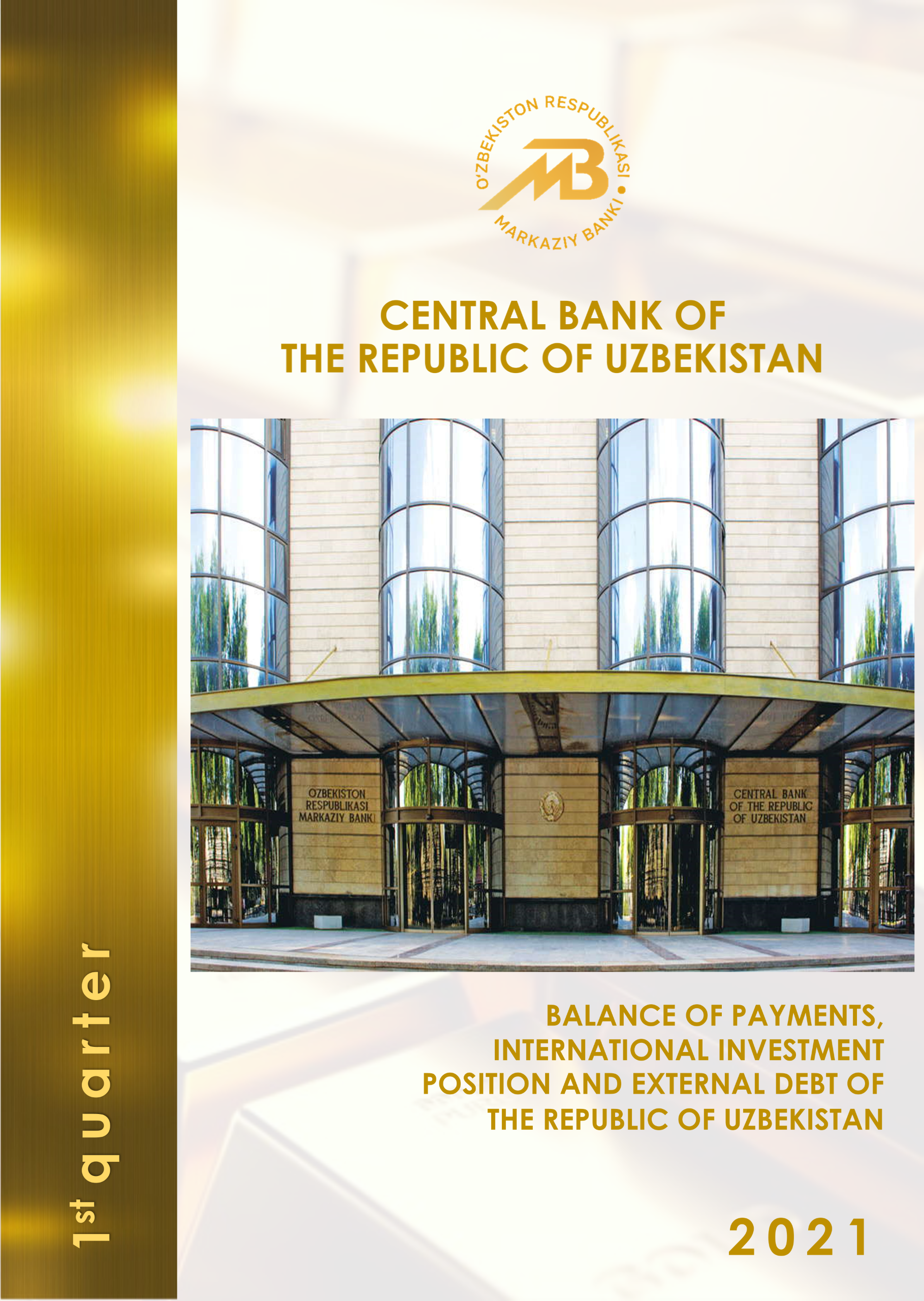 INTRODUCTIONThis publication is prepared by the Central Bank of the Republic of Uzbekistan. 
The publication provides information on the balance of payments and international investment position, as well as external debt for I quarter 2021, which was compiled in accordance with the sixth edition of the Balance of Payments and International Investment Position Manual (BPM6. IMF, 2009) and External Debt Statistics Manual (IMF, 2013).The recovery of historical data and implementing new forms of reporting on external debt was performed in line with transition to IMF’s Special Data Dissemination Standard 
and support users with consecutive data series.  While performing a comparative analysis, some relative indicators, as well as expert opinions on the observed changes were presented to facilitate the understanding of the data in the context of overall economic conditions. Methodological comments on balance 
of payment, as well as sources of information and explanations to compiled data are given 
in a separate section at the end of the publication.Previously published historical series are adjusted when accounting methodology 
is changed and/or additional data is received. Wherein reports received on transactions between residents and nonresidents, information provided by business entities, detected statistical discrepancies and foreign trade data refinement are the sources for an update 
of previously published series.The data, presented in the publication, is relevant as of June, 2021.Due to rounding of data provided in the tables of this review, minor discrepancies between the result and the sum of the summands are possible.Statistical tables on the analytical presentation of the balance of payments 
and international investment position and the total external debt are provided on the website of the Central Bank of the Republic of Uzbekistan http://www.cbu.uz/. In addition, statistical tables on the standard and analytical presentations of the balance of payments 
and international investment position are available on IMF’s http://data.imf.org/.For questions and proposals concerning the publication, please, contact the Central Bank of the Republic of Uzbekistan by the following phone numbers or e-mail addresses:Any questions and proposals can also be sent to e-mail address val@cbu.uz.The publication is published quarterly following the reporting quarter 
and available in Uzbek, Russian and English. The Central Bank expresses its gratitude to ministries, agencies, 
and organizations for cooperation in providing information for preparation of reports 
on balance of payments, international investment position of the Republic of Uzbekistan 
and total external debt and looks forward to further effective cooperation.TABLE OF CONTENTSANNOTATION	5I. BALANCE OF PAYMENTS OF THE REPUBLIC OF UZBEKISTAN	6CURRENT ACCOUNT	6GOODS	8SERVICES	13PRIMARY INCOME	15SECONDARY INCOME	16CAPITAL ACCOUNT	18FINANCIAL ACCOUNT	19DIRECT AND PORTFOLIO INVESTMENT	20OTHER INVESTMENTS	21II. INTERNATIONAL INVESTMENT POSITION OF THE REPUBLIC OF UZBEKISTAN	25GENERAL GOVERNMENT	26BANKING SECTOR	27OTHER SECTORS	28III. EXTERNAL DEBT OF THE REPUBLIC OF UZBEKISTAN	29BALANCE OF PAYMENTS IN 2019 - 2020 AND THE FIRST QUARTER OF 2021	35INTERNATIONAL INVESTMENT POSITION IN 2019 - 2020 AND THE FIRST QUARTER OF 2021	37GROSS EXTERNAL DEBT IN 2019 - 2020 AND THE FIRST QUARTER OF 2021	40FOREIGN MERCHANDISE TRADE TURNOVER IN 2019 - 2020 AND THE FIRST QUARTER OF 2021	43STRUCTURE OF MERCHANDISE EXPORTS AND IMPORTS FOR I QUARTER OF 2020 AND 2021	44EXPORTED GOODS WITH HIGH COEFFICIENT OF PRODUCT CONCENTRATION  
FOR 2019-2020 AND I QUARTER OF 2021.	46IMPORTED GOODS WITH HIGH COEFFICIENT OF PRODUCT CONCENTRATION 
 FOR 2019 – 2020 AND I QUARTER OF 2021.	49REGIONAL STRUCTURE OF INTERNATIONAL MERCHANDISE TRADE FOR I QUARTER OF 2020 AND 2021	54EXTENDED CLASSIFICATION OF BALANCE OF INTERNATIONAL SERVICES 
FOR 2019-2020 AND I QUARTER OF 2021.	58PERSONAL TRANSFERS FOR 1 QUARTERS OF 2019 - 2021	63BALANCE OF PRIMARY INCOME FOR I QUARTER OF 2019 - 2021	65BALANCE OF SECONDARY INCOME FOR I QUARTER OF 2019 - 2021	66NET INFLOWS OF FOREIGN DIRECT INVESTMENT FOR I QUARTER OF 2020 AND 2021*	67INTERNATIONAL INVESTMENT POSITION FOR I QUARTER OF 2021	68INTERNATIONAL INVESTMENT POSITION OF GENERAL GOVERNMENT SECTOR FOR I QUARTER OF 2021	69INTERNATIONAL INVESTMENT POSITION OF BANKING SECTOR FOR I QUARTER OF 2021	70INTERNATIONAL INVESTMENT POSITION OF OTHER SECTORS FOR I QUARTER OF 2021	71INFORMATION ON RECEIPTS AND PAYMENTS OF PRIVATE EXTERNAL DEBT 
IN THE FIRST QUARTER OF 2021	72FORECAST OF FUTURE PAYMENTS OF PRINCIPAL DEBT AND INTEREST	73METHODOLOGICAL COMMENTS	80GLOSSARY OF TERMS	87ANNOTATION The main factors that influenced the formation of the balance of payments indicators of the Republic of Uzbekistan for I quarter of 2021 were changes in the internal and external conditions associated with the influence of coronacrisis on the world economy in 2020, which led to a reduction in foreign trade, but slow recovery in global business activity and other factors.Under the influence of the above factors, the current account formed with a deficit of USD 2.1 million (USD 880.3 million for I quarter of 2020). At the same time, the negative trade balance (goods and services) and primary income (USD 3.2 billion) was partially offset by the positive balance of secondary income (USD 1.2 billion). Negative balance of the financial account amounted to USD 2.1 billion due to the growth of financial liabilities of residents (USD 1.1 billion) and the reduction of financial assets
(USD 933.3 billion).The net international investment position of the Republic of Uzbekistan as for I quarter of 2021 equaled USD 18.5 billion. An analysis of the international investment position by sectors of the economy showed that the general government and other sectors retain the position of «net creditor», while the banking sector is a «net borrower».As of April 1, 2021, the total external debt of the Republic of Uzbekistan accounted for USD 34.2 billion (USD 33.8 billion as of January 1, 2021), of which USD 21.2 billion(which was dercreased by USD 157 million relative to the beginning of the year) - government and government guaranteed external debt, and USD 13.0 billion (which was increased by USD 467 million realative to the beginning of the year) – non guaranteed external debt.I. BALANCE OF PAYMENTS OF THE REPUBLIC OF UZBEKISTANCURRENT ACCOUNTFor I quarter of 2021, the current account had a deficit which amounted to USD 2.1 billion (USD 880.3 billion for I quarter of 2020). The total trade turnover in current account operations (goods and services) amounted to USD 7.9 billion, while USD 2 billion is primary and secondary income. At the same time, a significant simultaneous increase in the volume of exports of goods (except gold exports), cross-border remittances and imports of goods compared 
to the corresponding period of previous year was the main reason for the formation of current account deficit. (Figure 1).Figure 1BALANCES OF CURRENT ACCOUNT COMPONENTS(mln. USD)In the I quarter of 2021, in terms of current accont income there was decrease by 21.3% comparing to corresponding period of previous year and expences was increased by 2.5% compared to the same indicators of the corresponding period of the previous year. (Table 1).Table 1STRUCTURE OF CURRENT INCOME AND CURRENT EXPENSES (mln. doll.)Thus, according to the results of the I quarter of 2021, the negative trade balance taking into account international services and primary income according to the BPM6 methodology, amounted to USD 3.2 billion. At the same time, the positive balance of secondary income equaled USD 1.2 billion.GOODSFor the I quarter of 2021, foreign trade in goods (including trade of precious metals (gold) and adjustments) amounted to USD 6.7 billion (USD 6.9 billion for the I quarter of 2020). Volume of exports and imports amounted to USD 1.9 billion and USD 4.7 billion, respectively. Thus, the negative trade balance of goods amounted to USD 2.8 billion.The volume of export of goods (without export of non-monetary gold and adjustments) increased by 23% (USD 1.6 billion for the I quarter of 2020). For the I quarter of 2021 export of gas decreased by 57% compared to the corresponding period of the previous year, this could be explained by selling it to internal market. Moreover, 65% of the total volume of natural gas exports accounted for China, 29% for Tajikistan and 7% to Kyrgyzstan. (Figure 2).Figure 2COMPONENTS OF GOODS EXPORTS(mln. USD)Volume of import of goods increased by 10% compared for the I quarter of 2020 
(in the I quarter 2020, decrease by 9% was observed) (Figure 3).Figure 3COMPONENTS OF GOODS IMPORTS(mln. USD)Moreover, for I quarter of 2021, 74% of total exports of goods (excluding non-monetary gold) accounted for six countries such as Turkey 19, Russia and China 16% respectively, Kazakhstan 11%, Kyrgyzstan 7% and Afghanistan 5% (Figure 4).At the same time, the group of goods «textiles and textile products» – USD 720 million (USD 533 million for I quarter of 2020), «nonprecious metals and products of them» – USD 326 million (USD 219 million for I quarter of 2020), «vegetable products» – USD 182 million (USD 217 million for I quarter of 2020), «products of chemical industry» – USD 132 million (USD 118 million for I quarter of 2020), «plastic materials and products» – USD 113 million (USD 79 million for I quarter of 2020), «mineral products» – USD 108 million (USD 201 million for I quarter of 2020) and «precious metals and stones» – USD 54 million (USD 1 billion for I quarter of 2020). These groups of goods occupied a significant share in the structureof export and recorded 85% of the total exports of goods (94% for I quarter of 2020) (Figure 5).Figure 4MAIN EXPORT DESTINATIONS(without the export of non-monetary gold) (mln.USD) Figure 5MAJOR GROUPS OF EXPORTED PRODUCTS(normalized to total volume of export) (mln.USD) Besides, the group of goods «machinery, equipment, mechanisms» occupied 
a significant share in the structure of import of goods – USD 1.4 billion (USD 1.3 billion for I quarter of 2020), «nonprecious metals and products of them» – USD 716 million (USD 635 million for I quarter of 2020), «products of the chemical industry» – USD 615 million (USD 506 million for I quarter of 2020), «air and water transports» – USD 518 million (USD 473 million for I quarter of 2020), «mineral products» – USD 353 million (USD 301 million for I quarter of 2020) and «vegetable products » – USD 241 million (USD 190 million for I quarter of 2020) These groups of goods recorded 79% of the total volume of imports of goods (82% for I quarter of 2020) (Figure 6).Figure 6MAJOR GROUPS OF IMPORTED PRODUCTS(normalized to total volume of import) (mln.USD)Import of goods for I quarter of 2021 from all major trading partners increased 
by 9% compare to the same period of previous year. The reason for this growth was the recovery in economic activity, including the reporting period.Herewith, the volume of imported goods from Turkey increased by 86%, from the Kazakhstan – 52%, from China –  14% (Figure 7). The total share of these countries in imports for I quarter 2021 amounted to 68%, 21% of which accounted for China, 20% for Russia, 13% for Kazakhstan, 7% for Republic of Korea, 7% for Turkey. (For I quarter of 2020, the total shares of these countries in the volume of imports was 70%, of which 21%, 24%, 10%, 11%, 4%). At the same time, the share of European countries increased from 22% to 23%, which was related to an decrease in the shares of main trading partners in the volume of imports.Figure 7MAIN IMPORT DESTINATIONS(mln.USD) SERVICESFor I quarter of 2021 the deficit in international trade with services recorded a decrease by 8% compared to the same period of 2020 and amounted USD 421 million. Herewith, decrease of the volume of travel-related services, which is result of corona-crisis led to slowdown in this component, but on the other hand, transport services turnover is recovering gradually in the structure of exports and imports of services. (Figures 8, 9).Figure 8MAIN TYPES OF EXPORTED SERVICES(mln.USD)During the reporting period, volume of exported services amounted to USD 424 million (USD 607 million for I quarter of 2020), while their imports amounted to USD 845 million (USD 1.0 billion for I quarter of 2020). Transport services and services related to tourism (travel) accounted for about 80% of the total export and import of services. At the same time, as a result of restrictions imposed in conection with the spread 
of coronavirus in the world, the international services related to tourism (travel) decreased both in exports (by 69%) and in imports (by 50%). Thus, the travel services sector remains the most vulnerable and suffered significant losses during the coronavirus pandemic.Figure 9MAIN TYPES OF IMPORTED SERVICES (mln.USD)The imports of transportation services were dominated by services provided by rail and road transport. The volume of imports of transport services by rail amounted to USD 298 million (USD 256 million for I quarter of 2020), by road transport – USD 86 million (USD 63 million for I quarter of 2020), by air transport – USD 51 million (USD 102 million for I quarter of 2020), while volume of other types of transport services accounted for USD 18 million (USD 65 million for I quarter of 2020). PRIMARY INCOMEDeficit balance of primary income for I quarter of 2021 was equal to USD 38.0 million (surplus USD 241.6 million for I quarter of 2020) (Figure 10). The reduction in the balance of primary incomes is associated with a growth in the amount of short-term workers and a decrease in the income of non-residents on external loans and investments.For I quarter of 2021, the main source of the «Income» component was wages received by short-term workers of Uzbekistan abroad, which amounted to USD 302 million (USD 574 million for I quarter of 2020).Investment income of residents equaled USD 12 million (USD 60.8 million for I quarter of 2020). This is due to a decrease in income from the placement of international reserves which amounted USD 11 million (USD 56.8 million for I quarter of 2020). The remaining part of income was mainly earned from correspondent accounts and deposits of residents in foreign banks.Figure 10CHANGES IN PRIMARY INCOME COMPONENTS(mln. USD)Moreover, investment income of non-residents in Uzbekistan amounted to 
USD 321.5 million (USD 369.5 million for I quarter of 2020), mainly due to income from loans and borrowings, including from sovereign bonds of Uzbekistan and Eurobonds of commercial banks (USD 17.0 million for I quarter of 2020). In addition, direct investment income amounted to USD 109.3 million (USD 168.6 million for I quarter of 2020).SECONDARY INCOMEThe positive balance of secondary income amounted to USD 1.2 billion (USD 1.0 billion for I quarter of 2020). The positive balance remains stable mainly due to cross-border remittances of long-term workers.These transfers make up the bulk of the components of the secondary income and are gratuitous transfers to individuals-residents (households) from abroad. Transfers to households are mainly carried out through international money transfer systems. (Figure 11).Figure 11CURRENT TRANSFERS(mln. USD)Receipts of secondary income for this year, as in previous periods, have seasonal character. The quarantine measures introduced starting from the second quarter of 2020 influenced the seasonal trend, smoothing the downward trend in the last quarter of this year, including through the partial formalization of transfers of individuals. Also, part of the cross-border remittances received by citizens of Uzbekistan are sent by their relatives permanently residing or living abroad (Figure 13).It should be noted that, in practice, remittances can be used not only by short-term workers to send assistance to their families and non-residents (who include workers that have been abroad for more than 1 year) to send personal transfers to residents, but also can be used for the purpose of making settlements on foreign trade operations. At the same time, the restriction of movement of individuals across the border of Uzbekistan within the framework of introduced quarantine measures caused the reduction in currency cash flows. This could have served as the main reason for implementation of cash foreign currency imports through the cross-border money transfers systems.Figure 12MAIN SOURCES OF RECEIPTS OF INDIVIDUALS(mln. USD)CAPITAL ACCOUNTFor I quarter of 2021 no transactions were carried out (USD 150.0 thousand for I quarter of 2020) (Figure 13).Figure 13CAPITAL ACCOUNT RECEIPTS(mln. USD) FINANCIAL ACCOUNTAccording to the results for 1st quarter of 2021, the negative balance of the financial account amounted to USD 2.1 billion and increased by 36% (USD 1.3 billion a year earlier). The main reason to increase the negative balance of financial account is the decrease in the reserve assets by USD 1,3 billion and the increase in liabilities of loans and credits by USD 721,7 million (Table 2).Table 2STRUCTURE OF CURRENT RECEIPTS AND CURRENT EXPENSES (mln. USD)DIRECT AND PORTFOLIO INVESTMENTDuring the 1st quarter of 2021 net inflow of foreign direct investment amounted to USD 251,4 million and it remained at the level of 1st quarter of 2020. For 1st quarter of 2021 attracted net increase of foreign direct investment’s share to the country amounted to USD 268,6 million and it is offset by the repatriation of parts of the investments made under production sharing agreements (PSA). The net increase of liabilities through loans from head companies amounted to 46,8 million and it remained as positive as the level of 2020’s 1st quarter.Reinvestigation income by foreign investors decreased compare to corresponding period of the previous year and amounted to USD 65,6 million (Figure 14). Figure 14CHANGE IN DIRECT INVESTMENT COMPONENTS(mln. USD)The negative balance of portfolio investments in the first quarter of 2021 amounted to 12.3 mln. dollars. This is due to the interest accrued on international bonds issued by the Government of the Republic of Uzbekistan (international bonds worth $ 1.8 billion) and commercial banks (Eurobonds worth $ 945.0 million) over the past years.OTHER INVESTMENTSAssetsNet increase of assets in the item «Other investments» amounted to USD 355.1 million 
in the 1st quarter of 2021. Main components of the item «Other investments» were currency and deposits of residents, as well as trade credits and advances (accounts receivable), which grew by USD 278,0 million and USD 82,5 million respectively.The analysis of the component «Currency and deposits» by sectors of the economy showed that the main volume of operations falls on other sectors, since growth of the population savings in foreign currency are taken into account in this sector. At the same time, if the assets of the population in foreign currency are constantly increasing due to the repatriation (return) of incomes of citizens of the Republic of Uzbekistan working abroad, then the volume of expenditures increased receipts of funds to the foreign accounts of residents - legal entities in 1st quarter of 2021. (Figure 15).Figure 15NET CHANGES IN THE COMPONENT “CURRENCY AND DEPOSITS”(mln. USD) Net changes in the currency and deposits of the banking sector (balances 
of correspondent accounts and cash departments) were mainly formed as a result of the need to make payments on import operations of residents. As a result, for 1st quarter in 2021, net assets of Uzbek banks in foreign currency and deposits increased by USD 117,9 million. The main reason for that was net assets increase observed in the IV quarter of 2020 in the amount of USD 982 million.The balance of operations on trade credits and advances provided to non-residents under foreign trade contracts was positive and amounted to USD 82,5 million. This increase 
in accounts receivable may be due to an increase in foreign trade turnover, especially after the removal of quarantine restrictions.LiabilitiesFor 1st quarter of 2021, net increase of liabilities of «other investments» section accounted for USD 861,7 million. This growth was largely driven by a sharp increase in the «Loans and borrowings» component that 78% or $ 670.7 million of the main share was accounted for by the component, mainly due to borrowings by banks and non-financial enterprises.An analysis of the «loans and borrowings» component by sector of the economy showed that since 2018, the rate of accumulation of borrowings by the general government sector has maintained a tendency of sharply increasing liabilities. During the reporting period, the net acceptance of liabilities on these loans decreased by 69% compared to the same period last year and as of April 1 this year amounted to USD 51,0 million (Figure 16).The net growth of liabilities on loans and borrowings of the banking sector for 1st quarter of 2021 was equal to USD 514,3 million and this growth was associated with the intensification of the activities of domestic banks to attract funds from foreign banks and international financial institutions for subsequent refinancing. The balance of foreign borrowing operations of other sectors remained at the level of the corresponding period of previous year (USD 153,8 mln) that decreased by 46% compared to the same period last year, due to the approaching maturity of large loans obtained by enterprises in the energy sector.The net growth in liabilities on the item "Trade credits and advances" (accounts payables) decreased by 79 percent compared to 1st quarter of 2021 and amounted to USD 84.6 million.This is due to the timely payment by nonresidents advance payments under export contracts and the fulfillment of obligations payable by residents under import contracts during the period of mitigation of quarantine measures.It is necessary to note that the residuals of trade credits and foreign currency savings of the population are partially compensated. For this reason, flows on trade credits and advances, as well as household savings in foreign currency are reflected taking into the account above mentioned factors.Figure 16NET CHANGES IN THE COMPOSITION OF “LOANS AND BORROWINGS” COMPONENT(mln. USD)II. INTERNATIONAL INVESTMENT POSITION OF THE REPUBLIC OF UZBEKISTANFor 1st quarter of 2021, the total volume of foreign assets and external liabilities of the country amounted to USD 64.0 billion and USD 45.5 billion respectively. In this regard, the net investment position of the Republic of Uzbekistan decreased by USD 1,8 billion and as of 
April 1 of this year amounted to USD 18.5 billion. Analysis of changes in the net investment position for considered period showed that despite the negative balance of the financial account, non-operational changes had a positive impact on the improvement of international investment position of the country.An analysis of the international investment position by sectors of the economy showed that for considered period, the general government sector and other sectors remained as «net creditor» , while banking sector was «net borrower». (Figure 17).Figure 17NET INVESTMENT POSITION BY SECTOR OF ECONOMY(mln. USD)GENERAL GOVERNMENTAssetsFor 1st quarter of 2021, total assets of the general government sector decreased by 
USD 2,2 billion. This decrease was due to the revaluation of monetary gold in foreign exchange reserves and a decrease in currency and deposits by USD 933,5 million and USD 1,3 billion, respectively. So, at the beginning of 2021, in international financial markets, the price of gold decreased from 1957,2 to 1685,4 dollars / troy ounce , which had an effect on the investment position of the government sector (Figure 18). Figure 18WORLD PRICE OF GOLD DYNAMICS(USD/tr. ounce)LiabilitiesLiabilities of general government mainly consist of government external debt. So, liabilities to non-residents on loans and borrowings decreased by USD 242,3 million due to attracting new borrowings and payments on overdue principal and accrued interest, as well as a decrease in the price of Eurobonds placed by the Ministry of Finance on international capital markets.BANKING SECTORAssetsFor 1st quarter of 2021 the external claims of commercial banks decreased by 
USD 132,3 million, and stood by USD 2.6 billion as of April 1, 2021. The reason for this decrease is the increase in payments for import operations, repayment of external debt by residents 
of the Republic of Uzbekistan and the reduction of foreign currency and deposits in nostro accounts in foreign banks. LiabilitiesFor considered period, external liabilities of the banking sector increased by 
USD 472,5 million. The growth of liabilities was observed in the components such as «Loans and borrowings» (increased by USD 405,0 million) and «Foreign direct investment» (increased by USD 79,5 million).As of April 1, 2021, 77,0% of the banking sector’s liabilities to non-residents fall on loans and borrowings from foreign banks and international financial institutions 
(Figure 19).OTHER SECTORSAssetsIn the structure of foreign assets of other sectors for 1st quarter of 2021, an increase amounted to USD 478,1 billion. The growth in assets in the component "Currency and deposits" in the amount of USD 395,3 million, which increased due to the repatriation (return) of incomes of citizens of the Republic of Uzbekistan working abroad. An increase in the amount of 
USD 82,2 million (USD 2.0 billion increase a year earlier) was also recorded in the «Trade credits and advances» (accounts receivable) component.LiabilitiesForeign liabilities of other sector in January-March 2021 decreased by USD 351,0 million. The growth of liabilities was observed mainly due to decrease of liabilities in «Direct investments» and «Portfolio investment» components by USD 596,7 million, while «Loans and borrowings» and «Trade credit and advances» components increased by USD 245,7 million.In the «Direct Investment» component, the amount of receipt from foreign investors under the PSA was USD 60,9 million, and the accrual of compensation payments to foreign investors amounted to USD 190,6 million. Thus, in the PSA enterprises, the net decrease in investment was equal to USD 129,7 million. For non-financial enterprises, with the exception of PSA enterprises, for 1st quarter of 2021, the net inflow of foreign direct investment in share capital was USD 193,3 million, reinvestment of income was USD 61,3 million and investments in the form of debt instruments from parent companies were equal to USD 46,8 million. Thus, the net growth in investment in non-financial enterprises was equal to USD 301,4 million.For non-banking financial institutions, net growth in investments in share capital (insurance and leasing companies) amounted to USD 2,8 million. Reinvested earnings increased by USD 972 thousand. Furthermore, there were other negative non-operational changes in external liabilities of direct investments of other sectors in the amount of USD 762,6 million, which are associated with the detected statistical discrepancies in the data for previous periods. III. EXTERNAL DEBT OF THE REPUBLIC OF UZBEKISTANTotal external debt reflects the liabilities of residents to nonresidents, which require the payment of principal debt and interests. Total external debt includes the debt of government and guaranteed by government (further – government external debt), and non-guaranteed external debt (further- private sector external debt).Total external debt maintains a growing trend. This process is explained, for government debt, by the attraction of new external borrowings to mitigate the socio-economic impact of the crisis caused by the spread of the COVID-19 virus and to finance government programs for the development of industries and region, while private sector debt started to increase mostly due to the growth in borrowings of commercial banks. The stabilization of external debt during the reporting period is explained by the fact that the level of attracting new loans and repayment of existing debt is proportional (Figure 20).																		Figure 20TIME SERIES OF TOTAL EXTERNAL DEBT OF THE REPUBLIC OF UZBEKISTAN(billion USD)The volume of total external debt of the Republic of Uzbekistan as of January 1, 2021 stood at USD 33.8 billion, showing an increase by 37.4% or USD 9.2 billion in comparison with the beginning of 2020 (Table 3).Table 3STRUCTURE AND CHANGE OF TOTAL EXTERNAL DEBT (mln. USD)Table 4THE STRUCTURE OF EXTERNAL DEBT ON THE BASIS OF MATURITY(as of April 1, 2021) External debt of the government sector for 1st quarter of 2021 accounted for 
USD 21,2 million and it decreased by USD 156,7 million due to falling prices of international bonds of the Republic of Uzbekistan on the world market, as well as the payment of principal on public debt and exchange rate falctuations.As of April 1 2021 private external debt increased by USD 467 million and this growth is aminly due to banks. It is important to note that for considered period the private sector attracted loans in the amount of 
USD 1,3 billion. Borrowings, mainly, were attracted by commercial 
banks – USD 907,5 million and energy sector attracted – USD 179,8 million, and other sectors of the 
economy – USD 188,4 million. By the government attracted USD 349,0 million loans (Figure 21).In addition, during the considered period, the government sector made principal payments in the amount of USD 200,0 million and interest payments in the amount of 
USD 67,0 million (Figures 22, 23).The private sector made principal debt payments in the amount of USD 687,0 million and interest payments in the amount of USD 94,3 million. Besides, oil and gas and energy sector enterprises as well as banking sector are making the majority of principal and interest payments (Figures 22, 23). Appendices 14.1–14.8 present data on the receipts and repayment of private foreign debt for 1st quarter of 2021, as well as forecasts for the repayment of principal and interest on private external debt by type of creditors and borrowers in accordance with international reporting system.Addenda 1BALANCE OF PAYMENTS IN 2019 - 2020 AND THE FIRST QUARTER OF 2021(analytic presentation) (mln. USD)This statistic report uses analytic presentation, described in the 6th edition of the Balance of Payments Manual (BPM6).Addenda 2INTERNATIONAL INVESTMENT POSITION IN 2019 - 2020 AND THE FIRST QUARTER OF 2021(mln. USD)Addenda 3GROSS EXTERNAL DEBT IN 2019 - 2020 AND THE FIRST QUARTER OF 2021(mln. USD.)1 Debt securities takes into account by market price (in the presence)2 Other sectors not included intercompany lending (indicates in special article)Addenda 4FOREIGN MERCHANDISE TRADE TURNOVER IN 2019 - 2020 AND THE FIRST QUARTER OF 2021(mln. USD)Addenda 5STRUCTURE OF MERCHANDISE EXPORTS AND IMPORTS FOR I QUARTER OF2020 AND 2021(mln. USD)Addenda 6.1EXPORTED GOODS WITH HIGH COEFFICIENT OF PRODUCT CONCENTRATION 
FOR 2019-2020 AND I QUARTER OF 2021.(mln. USD)Addenda 6.2IMPORTED GOODS WITH HIGH COEFFICIENT OF PRODUCT CONCENTRATION 
FOR 2019 – 2020 AND I QUARTER OF 2021.(mln. USD)Addenda 7REGIONAL STRUCTURE OF INTERNATIONAL MERCHANDISE TRADE FOR I QUARTER OF 2020 AND 2021(mln. USD.)* without adjustments for CIP / FOB, shuttle export / import and goods purchased in ports  Addenda 8EXTENDED CLASSIFICATION OF BALANCE OF INTERNATIONAL SERVICES FOR 2019-2020 AND I QUARTER OF 2021. (mln. USD)Addenda 9PERSONAL TRANSFERS FOR 1 QUARTERS OF 2019 - 2021 (cross-border money transfers of individuals)(mln. USD)Addenda 10BALANCE OF PRIMARY INCOME FOR I QUARTER OF 2019 - 2021(mln. USD)Addenda 11BALANCE OF SECONDARY INCOME FOR I QUARTER OF 2019 - 2021(mln. USD)Addenda 12NET INFLOWS OF FOREIGN DIRECT INVESTMENT FOR I QUARTER OF 2020 AND 2021*(mln. USD)* data reflects difference in receipt flows and repatriation of investment and differs from results of other surveys, conducted by State statistics committee for calculation of mastered investments. The survey conducted based on the methodology of balance of payments collects information only on net changes in non-residents’ investment amount in capital and can differ from data produced by other agencies.** net change in investment of foreign investors in capital of non-financial companies as well as retained earnings are determined on the basis of a survey conducted by State statistics committee.Addenda 13.1INTERNATIONAL INVESTMENT POSITION FOR I QUARTER OF 2021(detailed by main components)(mln. USD)Addenda 13.2INTERNATIONAL INVESTMENT POSITION OF GENERAL GOVERNMENT SECTOR FOR I QUARTER OF 2021(detailed by main components) (mln. USD)Addenda 13.3INTERNATIONAL INVESTMENT POSITION OF BANKING SECTOR FOR I QUARTER OF 2021(detailed by main components)(mln. USD)Addenda 13.4INTERNATIONAL INVESTMENT POSITION OF OTHER SECTORS FOR I QUARTER OF 2021(detailed by main components) (mln. USD)Addenda 14.1INFORMATION ON RECEIPTS AND PAYMENTS OF PRIVATE EXTERNAL DEBT IN THE FIRST QUARTER OF 2021(Type of borrower: all borrowers)(mln. USD)Addenda 14.2FORECAST OF FUTURE PAYMENTS OF PRINCIPAL DEBT AND INTEREST(Type of borrower: all borrowers)Addenda 14.3INFORMATION ON RECEIPTS AND PAYMENTS OF PRIVATE EXTERNAL DEBT IN THE FIRST QUARTER OF 2021
(Type of borrower: banks) (mln. USD)Addenda 14.4FORECAST OF FUTURE PAYMENTS OF PRINCIPAL DEBT AND INTEREST
(Type of borrower: banks)Addenda 14.5INFORMATION ON RECEIPTS AND PAYMENTS OF PRIVATE EXTERNAL DEBT IN THE FIRST QUARTER OF 2021
(Type of borrower: enterprises with direct investments) (mln. USD)Addenda 14.6FORECAST OF FUTURE PAYMENTS OF PRINCIPAL DEBT AND INTEREST
(Type of borrower: enterprises with direct investments)Addenda 14.7INFORMATION ON RECEIPTS AND PAYMENTS OF PRIVATE EXTERNAL DEBT IN THE FIRST QUARTER OF 2021
(Type of borrower: all borrowers, except for banks and enterprises with direct investments)(mln. USD)Addenda 14.8FORECAST OF FUTURE PAYMENTS OF PRINCIPAL DEBT AND INTEREST
(Type of borrower: all borrowers, except for banks and enterprises with direct investments)METHODOLOGICAL COMMENTSSince 2018, the Central bank started the compilation of the balance of payments, international investment position and external debt in accordance with the Balance of Payments and International Investment Position Manual (BPM6. IMF, 2009).The purpose of compiling external sector statistics (balance of payments and international investment position) is to provide an integrated foundation for analyzing the foreign economic activity of the country, including its indicators, exchange rate policy, reserve management and external vulnerability to possible risksThe balance of payments, international investment position and external debt of the Republic of Uzbekistan are published on quarterly basis.Balance of payments, international investment position, and external debt statistics can be revised regularly based on the latest available data.The current methodological comments are derived from Balance of Payments and International Investment Position Manual (BPM6. IMF, 2009) and intended to help users to better understand the foundations, principles, and structure of the balance of payments.1.1. Methodological standards of the balance of payments The balance of payments (BOP) is a systemized, macroeconomic and statistical report, which reflects the summarized economic transactions between residents and non-residents for a certain period. The data is classified and compiled based on BPM6 and in accordance with the international standards. Definitions and main principles.The structure of balance of payments consists of the current account, the capital account and the financial account. The current account covers the trade balance of goods and services, as well as balances of primary and secondary income. The capital account reflects acquisition/disposal of non-produced, non-financial assets and capital transfers. The financial account is divided into direct investment, portfolio investment, financial derivatives, other investments and reserve assets.The sum of current and capital account balances is net lending to the rest of the world. Conceptually, it is equal to the balance of financial account. Financial account operations plus exchange rate, price and other changes reflect the difference between the beginning and the end stocks of the international investment position.An economic unit is considered as a resident unit when it has a center of economic interest and a permanent location in the economic territory of a country for more than one year. At the same time for individuals, residence is determined regardless of citizenship. The economic territory of a country consists of its geographic territory administered by a government and is subject to the same legislation. An individual or legal person is considered 
to have a center of economic interest within a country when they have some location – a dwelling, place of production or other premises – within the economic territory of the country for either indefinitely or over a finite but long period of time.Economic sectorsThe financial account components of the BOP – direct investment, portfolio investment, financial derivatives, and other investment – are disaggregated by the economic sector of the residents involved in the operations. Four economic sectors are distinguished:- Central bank – the Central Bank of Uzbekistan;- Deposit-taking corporations, except central bank - commercial banks of Uzbekistan;- General government – which comprises central government institutions and local public authorities;- Other sectors, subdivided in two categories: other financial corporations (microfinance organizations, insurance companies and others) and non-financial corporations, households and non-profit institutions serving households (NPISH)Types of Transactions-  exchanges – most transactions likely to be recorded in the balance of payments can be characterized as exchanges in which one transactor provides an economic value to another transactor and receives equal value in return. Most transactions reflected in the balance of payments can be characterized as exchanges;-  transfers – transactions in which one transactor provides economic value to another transactor and does not receive equivalent value in return;-imputed transactions – when transactions are imputed and entries are made in the balance of payments accounts when no actual payment occurs i.e. accrual of interest.The transactions mentioned above are reflected in the accounts of BOP as follows:Goods comprise transactions with goods that cross the border of the country and either involve change of ownership between residents and non-residents (general merchandise, goods procured by carriers, and non-monetary gold).Services cover all types of services that are performed by residents for nonresidents and vice versa and are divided into following categories:- manufacturing services of physical inputs owned by others (nonresidents);- maintenance and repair services not included elsewhere;- all types of transportation services (passenger, freight and others)- travel services (expenditures of nonresident travelers for business and personal purposes during their stay in Uzbekistan and expenses of resident travelers for business and personal purposes during their stay abroad).-  services of financial intermediaries;- remaining types of services (construction; insurance services; computer and information services; other business services; personal, cultural and recreational services; government services; and services not included in other categories)Primary income indicates two types of flows between residents and nonresidents:- compensation of employees in the form of salaries, wages or other benefits, in cash or in kind, paid by employers to employees when the parties have a different residency status. These remunerations also include taxes paid in the host country, which are reflected in an opposite side entry in the current transfers item. Employees’ expenditures in the host country are registered in the item “Travel” of article “Services”;- investment income covers income receivable, associated with residents’ holdings of external financial assets, or payable, associated with residents’ liabilities to nonresidents. Investment income consists of direct investment income, portfolio investment income, income on other investment and on reserve assets. Investment income is subdivided into dividends, reinvested earnings, interest and investment income attributable to policy-holders in insurance, pension schemes, and standardized guarantees, and to investment fund shareholders.Secondary income shows current transfers between residents and non-residents. It is an offsetting entry for real resources or financial items provided without quid pro quo by one economy to another. The most common examples of current transfers are grants and humanitarian aid and technical assistance. This component also covers current international cooperation, current taxes on income, personal transfers, social benefits, and net nonlife insurance premiums.Capital account shows capital transfers receivable and payable between residents and nonresidents, and the acquisition and disposal of non-produced, nonfinancial assets. Transfer is considered as capital if it is intended for acquisition of fixed assets or capital construction.Non-produced nonfinancial assets include intangible assets covering contracts, leases, licenses, and marketing assets; and natural resources (generally land).Financial account assets and liabilities cover functional categories: Direct investment, portfolio investment, financial derivatives, other investments and reserve assets. Direct investment is a category of international investment in which a resident entity in one economy (the direct investor) acquires a lasting interest in an entity resident in another economy (the direct investment enterprise). A direct investor in an enterprise is an investor that owns 10% or more of ordinary shares or voting power (for an incorporated enterprise) or the equivalent (for an unincorporated enterprise). The “direct investment” relationship is extended to enterprises in which goods and/or money are invested from enterprises associated with them: to capital investment between associated enterprises, branches and their head offices. Direct investment includes equity capital, reinvested earnings and other earnings. Portfolio investments are in the form of equity and investment fund shares and debt securities. Debt securities traded in international markets are recorded at market price. Financial derivatives are financial instruments that are linked to a specific financial instrument, indicator, or commodity and through which specific financial risks can be traded in financial markets in their own right. Financial derivatives comprise transactions with swaps, options, guarantees, deposits, etc., and are registered on a net basis.Other investments are primarily divided into net acquisition of financial assets and net incurrence of liabilities. Other investment covers other equity, currency and deposits, loans, insurance, pension, and standardized guarantee schemes, trade credit and advances, and other accounts receivable/payable.Other securities include investments that are not direct investments or reserve assets. Other securities are not in the form of securities; therefore, they are not included in securities.Currencies and deposits include all claims to the Central Bank and commercial banks, in some cases other institutional sectors, in the form of cash banknotes and coins, as well as deposits.Insurance, pension and standard guarantee programs include (a) insurance technical reserves (except life insurance), (b) rights to life insurance and annuity payments, (c) rights to receive a pension, (d) pension fund claims on companies, that manage pension funds, (e) eligibility for benefits not related to pension schemes, (e) provisions to cover standard guarantees.Trade credit and advances arise when payment for goods or services is not made at the same time as the change in ownership of a good or provision of a service. If a payment is made before the change of ownership, there is an advance.Other accounts receivable/payable includes accounts receivable or payable other than those included above.Special drawing rights (SDRs) are international reserve assets created by the IMF and allocated to members to supplement existing official reserves. SDRs are held only by the monetary authorities of IMF members and a limited number of international financial institutions.Reserve assets are those external assets that are readily available to and controlled by monetary authorities for meeting balance of payments financing needs, for intervention in exchange markets, and for other related purposes.The BOP is constructed on the basis of a double entry book-keeping system. Every recorded transaction is represented by two entries with equal values. One of these entries is recorded under credit; the other is recorded under debit. For example, in the case where an export operation was made, the transaction value in the BOP will be reflected as credit in “Export” and as debit in “Assets – currency and deposits”. The sum of all credit and debit entries should equal to zero. In practice, however, the accounts frequently do not balance. Data for balance of payments estimates are often obtained from different sources and, as a result, there may be a summary “net errors and omissions”.Credit entries are recorded for exports, primary and secondary income received and acquisition of non-produced non-financial assets.Debit entries are recorded for imports, primary and secondary income paid and disposal of non-produced non-financial assets.The international accounts follow net recording in the financial account. Net recording, means aggregations or combinations that show net changes (increases less reductions) in a particular financial asset or a liability category on the same side of the balance sheet. Transactions on financial assets and liabilities are shown under “Net acquisition of financial assets” and “Net incurrence of liabilities”. Net acquisition of assets equals increase of the asset less decrease of the same asset. Transaction with positive sign means increase, while negative sign – decrease. Calculation of net acquisition of financial liabilities are in the same way as assets are calculated.Market prices are the basis for valuation in the international accounts. Market prices for transactions are defined as amounts of money that buyers are willing to pay for acquiring something from sellers who, in his/her turn, has willing to sell. The exchanges are made between independent parties and on the basis of commercial considerations only.Time of transaction recording is real time or estimated time when ownership change occurred. This is the time when transaction was recorded in financial reports.Standard and analytical presentation of BOPStandard presentation - BOP items are grouped corresponding to national accounts and other macroeconomic statistics standard classifications.Analytical presentation denotes reorganization of standard BOP items in a way where international transactions balance is financed with international reserves, IMF or other international donor credits or other exceptional financing items.1.2. Sources of data and commentary on the compilation of components.The main sources of information for compiling balance of payments data are the State Customs Committee, State Statistics Committee, enterprises and operators’ data on production sharing agreements (PSA), State Border Protection Committee, State Personalization Center, Central Bank, Ministry of Finance, Ministry of Foreign Affairs, and other organizations.Along with the reports received, some changes are made to improve the quality of the data and ensure their compliance with the methodology.Data on imports/exports of goodsExport and import data are reflected in FOB prices in the balance of payments. Data on the import and export of goods are obtained from the State Customs Committee. CIF prices of imported goods are adjusted based on the coefficients calculated by weight, taking into account the mode of transport at the border and the region of shipment of goods.Official data received from the State Customs Committee are supplemented with data on gold exports and are adjusted based on estimates of the Central Bank regarding shuttle exports and imports, as well as additional data obtained and identified statistical discrepancies in mirror statistics for the main trading partners.Estimation of the value of goods imported/exported by individuals for subsequent resale is calculated as the product of the number of "shuttles" and the average value of the goods imported and exported by them. The average value has been derived on the basis of a quarterly survey conducted at border posts and airports in all regions of the country.International servicesInitial data for the exports and imports of transport services are obtained from the State Committee on Statistics. Additional data are obtained and calculations are made for the most significant and missing components. In particular:For transport services- estimations are made on the amount of imported air, rail and road transport services. For example, the import of air transport is calculated by multiplying the number of persons who entered and left the country by air, minus the number of citizens of Uzbekistan transported by the national carrier, to the average price of a ticket to the main countries of departure of citizens of Uzbekistan;- information on the amount of air transport exports is received from national air carrier, including the goods sold to foreign ships at airports in Uzbekistan and purchased by ships of Uzbekistan at foreign airports;- information on the amount and value of goods transported for non-residents is obtained from Uzbekistan Railways;- CIF-FOB corrections are added separately to the amount of imports for each mode of transport based on their share in total volume of imports.For travel services:- expenses of short-term workers during their stay abroad are added to the data of the State statistics committee on debit and credit of business travels;- the amount of exports and imports of personal travel services (tourism) are calculated based on data from the border service and the results of a survey on tourist statistics conducted by the State Statistics Committee in May 2018. Since the coefficients generated by the results of the tourist survey of residents also include the amount of transport expenses, they are deducted from the debit of travel services in order to avoid double counting.For other services:- to reflect information on public services not included elsewhere, information obtained from the Ministry of Foreign Affairs is used;- to reflect insurance services, data are obtained from insurance companies and adjustments are made if discrepancies are identified. In addition, the cost of the cargo insurance service, obtained while calculating the CIF-FOB adjustment, is included in insurance services.Primary income- calculation of primary income is carried out on the basis of the cross-border money remittances data, generated by the Central Bank and cash imports of foreign currencies, formed by the State Customs Committee until 2018. The data are complemented by an estimate of the income of residents working at embassies and international institutions in the territory of the Republic of Uzbekistan.Calculation of wages of short-term workers is carried out in the methodology recommended by the IMF expert during the technical assistance mission. At the same time, the number of citizens of Uzbekistan who went abroad to work during the reporting and previous three quarters are multiplied to decreasing coefficients in order to determine the quantity of short-term workers in the calculations. The estimated number of short-term workers is multiplied by the average amount of their income to determine the total amount of their earnings. This approach also enables the determination of their travel expenses and mandatory payments in the form of taxes and patent fees. - investment income is calculated on the basis of data from the Central Bank, commercial banks, the Ministry of Finance and enterprises operating on the basis of the PSA. Wherein, commercial banks provide data on accrued interest on unsecured private debt, while the Ministry of Finance presents data on accrued interest on loans attracted by the government or under its guarantee.Secondary income- personal transfers are calculated on the basis of cross-border money remittances data, generated by the Central Bank and cash imports of foreign currencies, formed by the State Customs Committee until 2018. The net earnings of short-term workers are deducted from the total amount of remittances into the country and the cash import of foreign currency by the citizens of Uzbekistan and the balance is indicated as a transfer;- data on grants in monetary form are presented by commercial banks, while humanitarian assistance received in the form of goods is obtained from the database of the State Customs Committee;- the Ministry of Finance provides information on the contributions of the Republic of Uzbekistan to international organizations.Capital account- information on capital transfers is compiled on the basis of data obtained from commercial banks and other sources of data.Financial accountDirect investment- data on direct investment are generated by using the results of a survey conducted by the State Statistics Committee. The form of the survey is based on the reporting forms recommended by the International Monetary Fund. Additionally, enterprises operating on the basis of PSA provide data on investments made. Furthermore, information on direct investment in commercial banks and other non-bank financial institutions is received from commercial banks and other non-bank financial institutions. Data on intercompany loans from related companies are submitted by commercial banks;- direct investments of enterprises of Uzbekistan abroad are insignificant. Moreover, the determination of their real volume from administrative data is not feasible.Portfolio investment- data on portfolio investments are generated by using the results of a survey conducted by the State Statistics Committee. The form of the survey is based on the reporting forms recommended by the International Monetary Fund. Information on portfolio investment in commercial banks and other non-bank financial institutions is received from commercial banks and other non-bank financial institutions. Data on market prices of traded securities are derived from Bloomberg.Other investment - data on external loans and balances of correspondent accounts are formed on the basis of data of the Central Bank, the Ministry of Finance and commercial banks; - trade credits and advances are calculated on the basis of data received from commercial banks.Reserve assets- source of information on reserve assets is the Central Bank.1.3. Methodological standards of international investment positionInternational Investment Position (IIP) of the Republic of Uzbekistan is compiled in accordance with the sixth edition of the Balance of Payments and International Investment Position Manual (BPM6, IMF,2009).The IIP shows the balance of the country's external financial assets and liabilities for a certain period of time. The IIP includes the full range of claims and obligations to non-residents from different institutional sectors: the Central Bank, depository corporations other than the Central Bank, the Government, and other sectors. The main articles of this report are identical to the articles of the financial account: direct investment, portfolio investment, financial derivatives, other investments and reserve assets.The difference between financial assets and liabilities of the economy is a net investment position. Thus, a sector in the IIP can either be a “net lender” or a “net borrower”.The IIP is compiled in the form of a table reflecting flows and balances of operations.1.4. Sources of information and the formation of data on the external debt of the Republic of UzbekistanThe external debt of the Republic of Uzbekistan consists of the outstanding balance of debt on foreign borrowings of residents of the Republic of Uzbekistan, as well as accrued but unpaid interest on those borrowings. External debt is divided into private sector external debt and government external debt. Government external debt includes loans received by the government or under the guarantee of the government of the Republic of Uzbekistan.The Ministry of Finance of the Republic of Uzbekistan provides data on the disbursements of funds, accrual of interest and payments related to the government external debt.The external debt of the private sector consists of external borrowings received without the guarantee of the government of the Republic of Uzbekistan, including debt on loans provided by foreign parent companies. Information on the external debt of the private sector is provided by commercial banks.Data on the external debt of the private sector are formed in the context of economic sectors (oil and gas and energy sector, banking, telecommunications, textile and other sectors).Also, banks provide data on the forecasts relating to the future repayment of principal and interest. Starting from 2020 along the transitioning to IMF Special data dissemination standart gross external debt is presented in accordance with External debt manual (IMF, 2013).Following sectorization and detail is provided:Sectors: General government sector, Central bank, Commercial banks, Other sectors.Initial maturity: short term, long term.Instruments: currency and deposits, debt securities, loans, trade credits and advances, other debt liabilities.Debt securities are provided at market value; memorandum shows debt secutirites in nominal value with accrued interest.Intragroup financing (ex. loans from parent companies) are shown in separate line.1.5. Legal basis of data compilation1. Laws of the Republic of Uzbekistan «On the Central bank of the Republic of Uzbekistan» and «On currency regulation» (new edition).2. Decree by the President of the Republic of Uzbekistan dated January 9, 2018 № УП-5296 
«On measures for fundamental improvement of activities of the Central bank of Uzbekistan.3. Decree by the President of the Republic of Uzbekistan dated September 12, 2017 
№ Р-5054 «On measures to ensure openness and transparency of economic and financial data on Republic of Uzbekistan»4. Decree of the Cabinet of Ministers 
of Uzbekistan dated April 3, 2018 № 263 
«On measures to ensure compilation of external sector statistics of the Republic of Uzbekistan».GLOSSARY OF TERMS(+998) 71 212-60-38j.fayzullaxodjaev@cbu.uzJ. FayzullaxodjaevDirector of Department(+998) 71 212-60-76r.mirzaahmedov@cbu.uzR. Mirzaakhmedov Head of Balance of Payments Division(+998) 71 212-60-42z.irgashev@cbu.uzZ. Irgashev Deputy Head of Balance of Payments DivisionIndicators2019202020202020202020202021Changes (in regard of Q1 of 2020)Indicators20192020I quar.II quar.III quar.IV quar.I quar.Changes (in regard of Q1 of 2020)Income receivable25 990,621 762,64 999,34 466,57 995,14 301,73 934,1-21,3%Export16 993,414 531,73 216,12 894,35 964,82 456,62 358,0-26,7%Goods13 898,612 832,22 609,32 579,25 616,22 027,51 933,7-25,9%w/o gold8 746,36 974,81 565,41 458,91 933,12 017,41 924,122,9%Services3 094,81 699,5606,8315,0348,6429,1424,3-30,1%Primary income receivable2 956,91 583,0634,7361,3398,1189,0314,4-50,5%Secondary income receivable6 040,35 647,91 148,61 210,91 632,31 656,11 261,69,8%Expenses payable29 356,624 769,25 879,65 491,56 368,47 029,66 026,62,5%Import26 550,822 559,65 356,04 976,45 789,46 437,85 566,83,9%Goods21 190,019 048,34 291,44 290,14 998,35 468,64 721,810,0%Services5 360,93 511,31 064,7686,3791,1969,2845,0-20,6%Primary income receivable2 220,11 773,8393,1427,2464,7488,8352,3-10,4%Secondary income receivable585,7435,8130,587,9114,3103,1107,5-17,7%Current account balance-3 366,0-3 006,6-880,3-1 025,01 626,7-2 727,9-2 092,6137,7%2019201920192019201920202020202020202020 2021 Q12019Q1Q2Q3Q42020Q1Q2Q3Q4 2021 Q1Financial account-5 065,1-1 542,2-1 172,4-696,7-1 653,8-4 002,4-1 322,9-1 779,52 404,6-3 304,6-2 054,8Net acquisition of financial assets4 036,9766,9795,9355,82 118,27 048,2611,0453,84 275,11 708,2-932,7Direct investment abroad3,10,80,71,00,611,39,30,70,60,70,6Portfolio investment-----------Other investments2 627,2-8,91 198,964,11 373,15 265,5601,0427,62 301,51 935,4355,1of which currency and deposits591,0274,0-303,639,6580,93 149,4390,4221,5892,21 645,2272,0trade credits and advances2 037,2-282,91 504,923,8791,42 112,8210,1203,01 409,6290,282,5Reserve assets1 406,6775,0-403,6290,7744,51 771,40,725,51 973,0-227,8-1 288,4Net acquisition of financial liabilities9 102,02 309,11 968,31 052,63 772,011 050,61 934,02 233,31 870,55 012,821 122,0Direct investment from abroad2 316,5221,3832,1448,9814,21 615,8244,6332,6369,3669,3251,6Portfolio investment1 345,71 009,725,5-8,9319,51 389,41,411,2-4,11 380,812,3Financial derivatives-4,3-0,4-1,7-0,3-1,8-6,4-0,3-1,7-1,1-3,2-3,6Other investments5 444,01 078,61 112,5612,92 640,18 051,81 688,21 891,21 506,42 965,9861,7of which loans5 866,9927,71 577,8715,92 645,47 081,21 224,81 823,91 318,72 713,8721,7trade credits and advances-560,8117,2-597,5-223,6143,0568,5400,4-191,5135,5224,284,6other payables80,461,0111,794,7-187,0201,143,8238,2-12,5-68,570,7Insert 1. Operations on liabilities in financial account.The analysis of operations on liabilities in the financial account showed that flows on liabilities mainly consist of «Loans and borrowings» and «Foreign direct investment». For the period 2018-2020, share of «Loans and borrowings» prevailed over «Direct investments». This phenomenon is mainly due to an increase in borrowing by the general government sector in order to finance state targeted programs for the development of industries and regions. Also, the volume of foreign direct investment decreased in 2018 due to increase in payments in the framework of the PSA and introduced quarantine measures in 2020.According to the results for 1st quarter of 2021, despite the net growth in foreign direct investment, loans and borrowings reached the largest share (74%) in the net growth of liabilities to the rest of the world.At the same time, the large volumes of inflow of funds observed in the operations of the financial account for 1st quarter of 2021 may also imply an increase in import volumes in subsequent periods.Share of “Direct investments” and “Loans and borrowings”in the net growth of liabilities in the financial account**Diagram reflects components with largest shares.Transaction data are shown on a net basis.Direct investments include loans from parent companies.Loan disbursements exclude loans from parent companies.Figure 19STRUCTURE OF LIABILITIES OF BANKING SECTOR TO NON-RESIDENTSFigure 19STRUCTURE OF LIABILITIES OF BANKING SECTOR TO NON-RESIDENTSFigure 19STRUCTURE OF LIABILITIES OF BANKING SECTOR TO NON-RESIDENTSJanuary 1, 2021April 1, 2021April 1, 2019April 1, 2019Sector of economyExternal debt as ofExternal debt as ofExternal debt as ofShareChange in the first quarter of 2021Sector of economy01.01.202001.01.202101.04.2021ShareChange in the first quarter of 2021Total24 632,033 845,534 156,0100%310,6Government external debt15 869,621 358,121 201,362%-156,7of which:international bonds of the Republic of Uzbekistan 1 107,01 929,41 834,99%-94,5Private external debt8 762,412 487,412 954,738%467,3of which:from parent companies825,8914,6944,07%29,4Shares of sectors in private foreign debtShares of sectors in private foreign debtShares of sectors in private foreign debtShares of sectors in private foreign debtShares of sectors in private foreign debtShares of sectors in private foreign debtBanking sector2 920,26 277,96 690,352%412,5of which:international bonds of commercial banks307,4937,5945,014%7,5Oil and gas and energy sector4 852,34 433,14 452,434%19,3Telecommunications sector225,5193,6179,71%-13,9Textile sector162,7253,5264,42%10,9Other sectors601,61 329,41 367,811%38,4MaturityAmount of debt(mln. USD)Share(in %)up to 1 year1 620,44,7%from 1 to 5 years6 217,418,2%from 5 to 10 years3 450,010,1%more than 10 years22 868,267,0%Total:34 156,0100,0%Insert 2. Information about gross external debt.This section presents data in line with quarterly external debt tables of IMF’s Special data dissemination standard. During compilation of tables liabilities to non-residents in all instruments are taken into account. 
The sectorial breakdown is based on the external debt servicing sector.The volume of gross external debt of the Republic of Uzbekistan by the 1 April, 2021 equal to USD 36,8 billion, growth for considered period amounted to USD 441,9 million Table 1Structure and change gross external debt by sectors of economy(mln. doll.)For 1st quarter of2021 gross external debt increased by 441,9 million, mostly, due to operational changes while revaluation (exchange rate and price changes of financial instruments) and other changes were equal USD 467,6 million and –USD 10,6 million, respectively.Table 2Structure and changes gross external debt by sector(mln. doll.)Figure 1Gross external debt by financial (mln. doll.) In the structure of gross external debt credits and loans prevail (82%). Liabilities for debt securities and others instruments are at commensurate level. Moreover, liabilities on debt securities also decreased compared to the beginning of the year, due to lower price for sovereign international bonds of the Republic of Uzbekistan on the world market and Eurobonds issued by the banking sector. The change in other liabilities is mainly due to «Trade credit and advances» and loans from parent companies.The ratio of external debt to GDP, excluding other liabilities equals 57%.201920192019201920192019202020202020202020202021 Q1YearQ1Q2Q3Q4YearYearQ1Q2Q3Q42021 Q1A. Current account balance -3 366,0-1 046,3-713,1-14,5-1 592,1-3 006,6-3 006,6-880,3-1 025,01 626,7-2 727,9-2 121,3Goods, credit (exports)13 898,63 045,03 414,14 146,63 292,912 832,212 832,22 609,32 579,25 616,22 027,51 933,7Goods, debit (imports)21 190,04 741,85 291,75 528,65 627,919 048,319 048,34 291,44 290,14 998,35 468,64 750,5Services, credit (exports)3 094,8636,1788,6849,6820,41 699,51 699,5606,8315,0348,6429,1424,3Services, debit (imports)5 360,91 190,21 311,01 456,91 402,73 511,33 511,31 064,7686,3791,1969,2845,0Balance on goods and services -9 557,4-2 250,8-2 400,0-1 989,4-2 917,3-8 027,9-8 027,9-2 140,0-2 082,1175,3-3 981,1-3 237,5Primary income, credit2 956,9759,8789,6748,1659,41 583,01 583,0634,7361,3398,1189,0314,4Primary income, debit2 220,1418,1401,9487,6912,51 773,81 773,8393,1427,2464,7488,8352,3Balance on goods, services, and primary income-8 820,5-1 909,0-2 012,3-1 728,9-3 170,3-8 218,6-8 218,6-1 898,4-2 148,0108,7-4 280,9-3 275,4Secondary income, credit6 040,31 007,41 448,11 857,61 727,15 647,95 647,91 148,61 210,91 632,31 656,11 261,6Secondary income, debit585,7144,7148,9143,3148,8435,8435,8130,587,9114,3103,1107,5B. Capital account (excluding reserve assets)254,0135,134,677,17,125,225,20,215,010,00,00,0Capital account, credit254,0135,134,677,17,125,225,20,215,010,00,00,0Capital account, debit0,00,00,00,00,00,00,00,00,00,00,00,0Balance on capital account and current account-3 112,0-911,2-678,562,6-1 584,9-2 981,4-2 981,4-880,2-1 010,01 636,7-2 727,9-2 121,3C. Financial account-6 471,7-2 317,2-768,8-987,5-2 398,3-5 399,0-5 399,0-1 323,6-1 430,4431,8-3 076,8-766,4Direct investment: assets3,10,80,71,00,611,311,39,30,70,60,70,6Direct investment: liabilities2 316,5221,3832,1448,9814,21 615,81 615,8244,6332,6369,3669,2251,6Portfolio investment: assets0,00,00,00,00,00,00,00,00,00,00,00,0Equity and investment fund shares0,00,00,00,00,00,00,00,00,00,00,00,0Debt securities0,00,00,00,00,00,00,00,00,00,00,00,0Portfolio investment: liabilities1 345,71 009,725,5-8,9319,51 389,41 389,41,411,2-4,11 380,812,3Equity and investment fund shares29,24,012,83,88,632,232,29,62,74,115,80,7Debt securities1 316,51 005,612,7-12,7310,91 357,11 357,1-8,28,5-8,21 365,011,6Financial derivatives (other than reserves)4,30,41,70,31,86,46,40,31,71,13,23,6Financial derivatives: assets0,00,00,00,00,00,00,00,00,00,00,00,0Financial derivatives: liabilities-4,3-0,4-1,7-0,3-1,8-6,4-6,4-0,3-1,7-1,1-3,2-3,6Other investment: assets2 627,2-8,91 198,964,11 373,15 265,55 265,5601,0427,62 301,51 935,4355,1Other equity instruments0,30,00,30,00,00,30,30,00,30,00,00,6Debt instruments2 626,9-8,91 198,664,11 373,15 265,25 265,2601,0427,32 301,51 935,4354,5Central bank0,00,00,00,00,00,00,00,00,00,00,00,0Deposit-taking corporations (except the central bank)-1 060,7-44,3-614,5-426,024,1620,2620,279,8-194,7-246,7981,8-117,9General government-7,8-3,5-1,6-0,6-2,1-21,8-21,8-5,5-5,0-6,1-5,1-5,7Other sectors3 695,438,91 814,7490,81 351,04 666,74 666,7526,7627,02 554,3958,7478,0Other financial corporations-9,5-9,80,00,30,0-0,6-0,6-0,60,00,00,00,0Nonfinancial corporations, households, and NPISHs3 704,848,71 814,7490,41 351,04 667,34 667,3527,3627,02 554,3958,7478,0Other investment: liabilities5 444,01 078,61 112,5612,92 640,17 677,07 677,01 688,21 516,61 506,32 965,9861,8Other equity0,00,00,00,00,00,00,00,00,00,00,00,0SDR allocation-0,20,00,0-0,1-0,1-0,4-0,4-0,2-0,20,00,00,0Debt instruments5 444,21 078,61 112,5613,02 640,27 677,47 677,41 688,41 516,81 506,32 965,9861,8Central bank0,00,00,00,00,00,00,00,00,00,00,00,0Deposit-taking corporations (except the entral bank)1 785,8295,0158,3447,3885,32 743,12 743,1789,1779,3400,2774,5499,0General government2 842,4759,2367,6475,11 240,42 919,02 919,0167,1427,9892,51 431,451,0Other sectors816,024,4586,5-309,4514,52 015,32 015,3732,2309,6213,5760,0311,8Other financial corporations3,3-0,6-1,00,64,31,81,80,91,41,1-1,72,6Nonfinancial corporations, households, and PISHs812,725,0587,6-310,0510,22 013,52 013,5731,3308,2212,4761,7309,1D. Net Errors and Omissions-1 953,1-631,0-493,9-759,4-68,8-1 021,0-1 021,0-442,8-769,5767,9-576,766,5E. Overall Balance-1 406,6-775,0403,6-290,7-744,5-1 396,6-1 396,6-0,7349,1-1 972,9227,81 288,4F. Reserves and Related Items1 406,6775,0-403,6290,7744,51 396,61 396,60,7-349,11 972,9-227,8-1 288,4Reserve assets1 406,6775,0-403,6290,7744,51 771,41 771,40,725,51 973,0-227,8-1 288,4Net credits from the IMF (other than reserves)0,00,00,00,00,0374,8374,80,0374,60,10,00,0Exceptional financing0,00,00,00,00,00,00,00,00,00,00,00,0Indicators31.12.201831.03.201930.06.201930.09.201931.12.201931.03.202030.06.202030.09.202031.12.202031.03.2021Assets49 140,749 692,852 002,552 298,154 874,956 561,659 068,862 511,765 917,864 035,7Direct investments 182,3183,3184,0184,9185,6192,8194,7194,2195,3195,7Equity instruments and investment fund shares21,621,922,022,322,429,030,329,229,629,4Investments of direct investor in direct investment enterprises21,621,922,022,322,429,030,329,229,629,4Investments of direct investment enterprises in direct investor  (reverse investment)0,00,00,00,00,00,00,00,00,00,0Investments between fellow enterprises0,00,00,00,00,00,00,00,00,00,0Debt instruments160,7161,3162,0162,6163,2163,8164,4165,1165,7166,3Investments of direct investor in direct investment enterprises2,72,72,72,82,72,72,72,72,72,7Investments of direct investment enterprises in  direct investor  (reverse investment)0,00,00,00,00,00,00,00,00,00,0Investments between fellow enterprises158,0158,6159,2159,8160,5161,1161,7162,3162,9163,6Portfolio investments2,52,62,62,62,62,52,52,52,52,5Equity instruments and investment fund shares2,52,62,62,62,62,52,52,52,52,5Central Bank0,00,00,00,00,00,00,00,00,00,0Deposit enterprises, excluding the Central Bank1,11,11,21,11,21,11,11,11,11,1General government0,00,00,00,00,00,00,00,00,00,0Other sectors1,41,41,41,41,41,41,41,41,41,4Other financial institutions0,00,00,00,00,00,00,00,00,00,0Debt securities 0,00,00,00,00,00,00,00,00,00,0Central Bank0,00,00,00,00,00,00,00,00,00,0Deposit enterprises, excluding the Central Bank0,00,00,00,00,00,00,00,00,00,0General government0,00,00,00,00,00,00,00,00,00,0Other sectors0,00,00,00,00,00,00,00,00,00,0Other financial institutions0,00,00,00,00,00,00,00,00,00,0Financial derivatives (other than reserves) and employee stock options 0,00,00,00,00,00,00,00,00,00,0Other investments 21 874,421 869,824 073,224 127,725 514,626 106,126 539,928 854,730 816,031 161,5Other equity instruments 0,00,00,30,30,30,30,60,60,61,2Debt instruments21 874,421 869,824 072,924 127,425 514,326 105,726 539,228 854,130 815,331 160,3Central Bank0,00,00,00,00,00,00,00,00,00,0Deposit enterprises, excluding the Central Bank2 161,52 118,92 506,62 070,22 102,92 170,71 976,61 738,42 738,32 606,1General government4,02,93,74,52,92,12,01,13,12,7Other sectors19 708,919 748,021 562,622 052,723 408,423 933,024 560,627 114,528 073,928 551,4Other financial institutions10,00,30,30,60,60,00,00,00,00,0Reserve assets 27 081,427 637,227 742,727 982,929 172,130 260,332 331,733 460,234 904,032 676,0Monetary gold 14 640,714 413,615 910,615 890,316 329,217 449,619 482,318 599,820 216,719 283,2Special drawing rights370,1369,4370,0362,8368,0363,2364,9372,8383,3377,2Reserve position in IMF 0,00,00,00,00,00,00,00,00,00,0Other reserve assets12 070,612 854,211 462,111 729,812 474,912 447,512 484,514 487,614 303,913 015,5Liabilities27 069,628 880,830 809,031 080,535 084,336 054,738 190,640 374,545 663,445 542,6Direct investments 8 993,48 169,48 837,18 615,99 581,89 021,09 313,49 735,510 261,29 750,1Equity instruments and investment fund shares8 271,87 431,88 050,27 776,28 697,68 072,88 327,28 719,69 250,88 696,0Investments of direct investor in direct investment enterprises8 271,87 431,88 050,27 776,28 697,68 072,88 327,28 719,69 250,88 696,0Investments of direct investment enterprises in direct investor  (reverse investment)0,00,00,00,00,00,00,00,00,00,0Investments between fellow enterprises0,00,00,00,00,00,00,00,00,00,0Debt instruments721,6737,6786,9839,7884,3948,2986,21 015,91 010,41 054,2Investments of direct investor in direct investment enterprises651,6666,8692,3761,8825,2873,2906,4927,9914,6944,0Investments of direct investment enterprises in direct investor  (reverse investment)0,00,00,00,00,00,00,00,00,00,0Investments between fellow enterprises70,070,894,677,959,175,079,888,095,8110,2Portfolio investments44,61 052,11 153,81 112,61 466,41 332,31 450,51 468,72 934,02 841,0Equity instruments and investment fund shares44,650,476,529,252,151,752,653,467,261,1Central Bank0,00,00,00,00,00,00,00,00,00,0Deposit enterprises, excluding the Central Bank16,117,325,714,415,720,320,320,822,022,1General government0,00,00,00,00,00,00,00,00,00,0Other sectors28,433,250,814,936,431,432,232,545,139,0Other financial institutions1,11,11,11,01,01,10,70,80,80,8Debt securities 0,01 001,71 077,31 083,41 414,41 280,61 398,01 415,42 866,92 779,9Central Bank0,00,00,00,00,00,00,00,00,00,0Deposit enterprises, excluding the Central Bank0,00,00,00,0307,4280,5303,9320,7937,5945,0General government0,01 001,71 077,31 083,41 107,01 000,01 094,11 094,71 929,41 834,9Other sectors0,00,00,00,00,00,00,00,00,00,0Other financial institutions0,00,00,00,00,00,00,00,00,00,0Financial derivatives (other than reserves) and employee stock options 3,65,23,85,33,73,57,511,816,714,9Other investments 18 028,019 654,120 814,321 346,724 032,325 697,927 419,329 158,432 451,532 936,6Other equity instruments 0,00,00,00,00,00,00,00,00,00,0Special drawing rights (Net incurrence of liabilities)366,1365,5366,0358,8363,9358,9361,6369,9378,6372,5Other debt instruments17 661,919 288,720 448,320 987,823 668,525 339,027 057,728 788,432 072,932 564,2Central Bank0,00,00,00,00,00,00,00,00,00,0Deposit enterprises, excluding the Central Bank1 085,61 378,91 542,11 971,82 780,73 567,44 354,14 830,65 713,66 100,9General government7 788,18 565,78 965,69 396,710 635,610 788,211 610,312 625,114 211,814 070,1Other sectors8 788,19 344,09 940,59 619,310 252,310 983,411 093,411 332,712 147,512 393,2Other financial institutions18,417,816,817,325,126,127,629,228,330,1Net international investment position22 071,020 812,021 193,521 217,619 790,620 506,920 878,222 137,220 254,418 493,1Indicators31.12.201831.03.201930.06.201930.09.201931.12.201931.03.202030.06.202030.09.202031.12.202031.03.2021External debt18 749,621 393,422 678,523 269,726 331,027 926,729 803,431 589,736 328,836 770,7Short term1 000,11 100,9606,2401,1849,91 668,71 692,21 893,92 609,52 819,7Long term17 749,520 292,522 072,322 868,625 481,026 258,028 111,229 695,833 719,233 951,0General Government7 788,19 567,410 042,910 480,111 742,511 788,212 704,413 719,816 141,215 905,0Short term----------Currency and deposits----------Debt securities 1----------Loans----------Trade credit and advances Other debt liabilities----------Other debt liabilities----------Long-term7 788,19 567,410 042,910 480,111 742,511 788,212 704,413 719,816 141,215 905,0Currency and deposits----------Debt securities 1-1 001,71 077,31 083,41 107,01 000,01 094,11 094,71 929,41 834,9Loans7 788,18 565,78 965,69 396,710 635,610 788,211 610,312 625,114 211,814 070,1Trade credit and advances Other debt liabilities----------Other debt liabilities----------Central Bank366,1365,5366,0358,8363,9358,9361,6369,9378,6372,5Short term----------Currency and deposits----------Debt securities 1----------Loans----------Trade credit and advances Other debt liabilities----------Other debt liabilities----------Long-term366,1365,5366,0358,8363,9358,9361,6369,9378,6372,5Currency and deposits366,1365,5366,0358,8363,9358,9361,6369,9378,6372,5Debt securities 1----------Loans----------Trade credit and advances Other debt liabilities----------Прочие обязательства----------Deposit-Taking Corporations, except the Central Bank1 085,61 378,91 542,11 971,83 088,03 847,94 658,05 151,36 651,17 045,9Short term89,373,486,3100,8383,0760,5974,21 001,11 436,51 476,1Currency and deposits89,373,486,3100,8130,9130,9160,0202,5273,9254,6Debt securities 1----------Loans----252,1629,6814,3798,61 162,61 221,5Trade credit and advances Other debt liabilities----------Other debt liabilities----------Long-term996,41 305,51 455,81 870,92 705,03 087,53 683,74 150,25 214,65 569,8Currency and deposits19,57,716,927,237,055,447,471,499,3100,9Debt securities 1----307,4280,5303,9320,7937,5945,0Loans976,81 297,81 438,91 843,72 360,72 751,53 332,43 758,14 177,84 523,8Trade credit and advances Other debt liabilities----------Other debt liabilities----------Other Sectors8 788,19 344,09 940,59 619,310 252,310 983,411 093,411 332,712 147,512 393,2Short term806,0929,7397,8139,3282,2700,4518,6663,8936,81 098,8Currency and deposits----------Debt securities 1----------Loans56,362,8128,493,591,6109,4119,2128,8177,5255,0Trade credit and advances Other debt liabilities749,7866,9269,345,8190,6591,0399,5535,0759,3843,8Other debt liabilities----------Long-term7 982,18 414,39 542,89 480,09 970,110 283,010 574,710 669,011 210,711 294,4Currency and deposits----------Debt securities 1----------Loans7 615,17 457,18 473,88 316,48 993,59 262,69 521,69 628,310 238,510 251,5Trade credit and advances Other debt liabilities----------Other debt liabilities367,0957,21 068,91 163,6976,61 020,51 053,11 040,6972,21 042,9Other financial corporations18,417,816,817,325,126,127,629,228,330,1Short term----5,66,87,06,86,96,6Long-term18,417,816,817,319,619,220,622,321,423,5Nonfinancial corporations, Households and NPISHs8 769,79 326,29 923,79 602,010 227,110 957,311 065,711 303,612 119,212 363,0Short term806,0929,7397,8139,3276,6693,5511,6656,9929,91 092,2Long-term7 963,78 396,69 526,09 462,79 950,510 263,810 554,110 646,611 189,311 270,9Direct Investment: Intercompany Lending721,6737,6786,9839,7884,3948,2986,21 015,91 010,41 054,2Debt liabilities of direct investment enterprises to direct investors651,6666,8692,3761,8825,2873,2906,4927,9914,6944,0Debt liabilities of direct investors to direct investment enterprises ----------Debt liabilities to fellow enterprises70,070,894,677,959,175,079,888,095,8110,2Memorandum Items:Debt Securities (at nominal value)-1 005,61 018,31 005,61 319,71 311,31 319,71 311,32 675,02 686,3General governmentCentral Bank-1 005,61 018,31 005,61 018,31 005,61 018,31 005,61 768,91 768,1Deposit-taking corporations, except the central bank----------Other sectors----301,4305,7301,4305,7906,1918,220192020202020202020202020212020 Q1/ 2021 Q120192020Q1Q2Q3Q4Q12020 Q1/ 2021 Q1Foreign trade turnover35 088,631 880,56 900,66 869,410 614,47 496,06 655,5-4%Official trade36 151,833 299,87 102,87 223,111 054,57 919,47 053,0-1%Shuttle trade474,889,089,0-----100%Exports13 898,612 832,22 609,32 579,25 616,22 027,481 933,7-26%Exports FOB8 746,36 974,81 565,41 458,91 933,12 017,41 924,123%Shuttle trade157,525,725,7-----100%Goods at ports76,627,312,21,73,210,19,6-21%Non-monetary gold4 918,35 804,41 005,91 118,73 679,8---100%Imports21 190,019 048,34 291,44 290,14 998,35 468,64 721,810%Imports CIF22 471,620 498,04 529,54 642,05 429,35 897,35 127,413%Shuttle trade317,363,363,3-----100%Goods at ports110,634,822,52,23,36,93,8-83%Freight-1 725,2-1 570,4-325,8-357,6-446,7-440,4-410,926%Non-monetary gold15,722,61,93,612,34,81,6-16%Balance-7 291,3-6 216,1-1 682,1-1 710,9617,9-3 441,1-2 788,166%Official trade-8 822,7-7 741,4-1 960,0-2 068,0171,3-3 884,7-3 204,964%Shuttle trade-159,8-37,6-37,6-----100%SectionName of product groupsFor Q1 2020For Q1 2020For Q1 2020For Q1 2020For Q1 2020For Q1 2020For Q1 2020For Q1 2021For Q1 2021For Q1 2021For Q1 2021For Q1 2021For Q1 2021For Q1 2021SectionName of product groupsexport%import%commodity circulation%balanceexport%import%commodity circulation%balanceConcentration coefficientConcentration coefficient66%30%45%53%35%35%ILive animals and animal products5,00,2%38,40,8%43,40,6%-33,37,30,4%84,51,6%91,81,3%-77,2IIVegetable products216,88,4%189,64,2%406,45,7%27,2181,69,4%241,34,7%422,96,0%-59,6IIIFats and oils of  animal or vegetable origin4,10,2%63,01,4%67,10,9%-58,81,20,1%111,22,2%112,51,6%-110,0IVProducts of food processing industry, alcohol, tobacco26,01,0%158,33,5%184,32,6%-132,335,21,8%206,14,0%241,33,4%-170,9VMineral products201,47,8%301,26,6%502,67,1%-99,9108,45,6%353,26,9%461,66,5%-244,8VIProducts of chemical industry. 118,34,6%506,011,2%624,48,8%-387,7132,16,9%614,912,0%746,910,6%-482,8VIIPlastic materials and products: rubber78,53,1%238,25,3%316,74,5%-159,7112,75,9%226,94,4%339,74,8%-114,2VIIIRaw hide, leather, raw fur and fur products7,90,3%1,30,0%9,20,1%6,58,90,5%2,50,0%11,40,2%6,4IXWood and wood products0,50,0%125,62,8%126,11,8%-125,21,50,1%117,82,3%119,31,7%-116,3XPaper pulp10,90,4%56,41,2%67,30,9%-45,510,40,5%66,91,3%77,31,1%-56,5XITextiles and textile product532,620,7%67,71,5%600,38,5%464,8720,137,4%103,02,0%823,111,7%617,1XIIFootwear and headwear, umbrellas, canes9,20,4%3,70,1%12,90,2%5,58,40,4%6,80,1%15,20,2%1,6XIIIProducts of stone, gypsum, cement, and asbestos10,50,4%50,21,1%60,70,9%-39,820,41,1%55,81,1%76,21,1%-35,4XIVPrecious metals, precious and semiprecious stones1 041,140,5%9,30,2%1 050,414,8%1031,854,22,8%7,90,2%62,10,9%46,3XVNonprecious metals and products of them219,48,5%634,814,0%854,312,0%-415,4326,217,0%715,514,0%1 041,714,8%-389,3XVIMachines, equipment, machinery, electrical equipment37,61,5%1 371,530,3%1 409,119,8%-1333,985,14,4%1 374,126,8%1 459,220,7%-1289,0XVIIMeans of land, air, and water transport44,61,7%472,910,4%517,57,3%-428,3100,95,2%517,610,1%618,58,8%-416,7XVIIIOptical instruments and equipment, photographic2,40,1%148,23,3%150,52,1%-145,82,80,1%181,43,5%184,32,6%-178,6XXMiscellaneous manufactured goods4,60,2%94,52,1%99,11,4%-89,96,70,3%109,12,1%115,81,6%-102,4XXIWorks of art, antique-0,0%0,00,0%0,00,0%-0,00,00,0%0,00,0%0,00,0%-0,0TotalTotal2 571,4100%4 531,4100%7 102,8100%-8 822,61 924,1100%5 127,4100%7 051,5100%-3 203,3SectionName of product groupsFor 2019For 202020202020202020202021SectionName of product groupsFor 2019For 2020Q1Q2Q3Q4Q1Total exports13 664,512 779,22 571,42 577,55 612,92 017,41 924,1Main export nomenclature11 902,510 810,62 175,32 215,05 002,21 418,01 320,5IIPlant products602Other live plants (including their roots), cuttings and layering; fungus mycelium:43,963,952,39,80,21,62,2702Tomatoes fresh or chilled:69,765,911,942,32,59,315,6703Onions, shallots [charlotte], leeks, garlic and other bulbous vegetables, fresh or chilled:75,538,07,924,51,34,23,5704Other vegetables, fresh or chilled:36,720,810,87,30,32,48,0709Vegetables, leguminous dried, shelled, whether or not skinned or split39,432,76,814,74,66,52,1713Grapes, fresh or dried183,8197,729,522,232,7113,440,6806Apricots, cherries and wild cherries, peaches (including nectarines), plum and sloes, fresh223,3188,821,710,686,570,014,4809Other fruits, fresh:209,9189,2-124,364,30,50,0813Dried fruits, except for fruits of commodity items 0801 - 0806; mixtures of nuts or dried fruits of this group:40,850,610,06,414,519,813,3904Pepper genus Piper; fruits of the genus Capsicum or the genus Pimenta, dried, crushed or ground:78,613,81,92,23,36,44,11001Wheat or meslin24,319,12,84,51,510,311,51101Wheat or rye flour100,462,315,813,413,719,518,5VMineral products2710Petroleum and petroleum products obtained from bituminous rocks other than crude; products, not elsewhere specified or included, containing 70 wt.% or more of oil or petroleum products obtained from bituminious rocks, and these petroleum products are52,132,38,67,69,07,215,82711Petroleum gases and other gaseous hydrocarbons2 260,8487,6140,598,9134,1114,150,22716Electricity 96,5135,038,79,747,139,526,3VIProducts of chemical industry2844Radioactive chemical elements and radioactive isotopes (including fissile and fertile chemical elements and isotopes) and their compounds; mixtures and residues containing these products238,8255,659,666,170,059,815,83102Fertilizers; mineral or chemical, nitrogenous93,8101,127,124,228,021,850,2VIIPlastic materials and products, rubbers3901Polymers of ethylene, in primary forms373,1265,169,058,956,480,785,5VIIIRaw material for leather, leather, fur raw materials and products4104Tanned leather or leather from cattle hides (including buffaloes) or animals of the horse family, without hair, twofold or non-bred, but without further processing:33,527,96,45,86,98,75,4XITextile products5201Cotton; not carded or combed303,7160,264,413,351,031,562,65205Cotton yarn (other than sewing thread), containing 85%  or more by weight of cotton, not put up for retail sale924,6935,4229,7175,4239,6290,6348,55208Cotton fabrics containing 85 wt.% or more cotton fibers, with a surface density of not more than 200 g / m63,187,518,323,022,923,326,16006Other knitted or crocheted fabrics59,9104,023,116,935,228,739,96104Suits, sets, jackets, blazers, dresses, skirts, trousers, overalls with bibs and shoulder straps, breeches and shorts (except swimsuits), knitted, knitted or crocheted, for women or for girls:40,146,512,99,711,912,016,26109T-shirts, sweatshirts with sleeves and other jerseys knitted or crocheted:112,6165,247,742,242,033,347,8XIVPrecious metals, precious and semiprecious stones7108Gold4918,35804,11005,91118,43679,80,00,0XVNonprecious metals and products of them7214Iron or non-alloy steel; bars and rods, not further worked than forged, hot-rolled, hot drawn or hot-extruded, but including those twisted after rolling 90,585,711,46,841,426,123,07403Copper; refined and copper alloys, unwrought561,5616,5117,4146,9169,7182,4149,07408Copper wire95,783,010,015,128,929,051,87411Copper pipes and tubes:43,346,510,913,111,111,418,87901Unprocessed zinc163,4162,747,133,023,958,838,0XVIMachines, equipment, machinery, electrical equipment8504Electric transformers, static converters (e.g. rectifiers) and inductors, throttles25,119,42,74,34,28,29,88528Monitors and projectors that do not include television reception equipment; receiving equipment for television communications, with or without a broadcasting radio receiver or equipment recording or reproducing17,618,93,52,56,06,93,28535Electrical apparatus for switching, protecting electrical circuits, for making connections to or in electrical circuits (for example, switches, breakers, fuses,  lightning rods, voltage suppressors23,018,74,76,32,75,03,98544Insulated wire (including enameled or anodized), cable (including coaxial cable) and other electric conductors, connector fitted or not; optical fibre cables of individually sheathed fibres, whether or not assembled with electric conductors or fitted with connectors34,432,45,97,98,410,210,4XVIIMeans of land, air and water transport8703Automobiles and other motor vehicles mainly intended for the transport of people (other than motor vehicles of heading 8702), including cargo-passenger vans and racing cars:150,8176,438,326,946,564,688,7SectionName of product groupsFor 2019For 20202020202020202020202020212021SectionName of product groupsFor 2019For 2020Q1Q2Q3Q4Q1Q1Total import22 487,320 520,64 531,44 645,55 441,65 902,15 127,45 127,4Main nomenclature of products11 744,611 610,02 659,12 711,13 177,23 062,52 833,32 833,3IIPlant products1001Wheat or meslin376,4495,592,0104,7135,9163,0122,1122,11101Wheat or meslin flour88,386,718,817,620,829,518,518,51206Oil seeds; sunflower seeds, whether or not broken80,337,111,64,05,016,515,715,7IIIAnimal or vegetable fats and oils1512Sunflower oil, safflower or cottonseed and their fractions, unrefined or refined, but without changing their chemical composition:170,2220,841,455,747,476,274,374,31516Animal fats and oils and their fractions; partly or wholly hydrogenated, inter-esterified, re-esterified or elaidinised, whether or not refined, but not further prepared57,234,58,07,36,612,619,419,4IVProducts of food processing industry, alcohol,  tobacco1701Cane or beet sugar and chemically pure sucrose, in solid form282,7230,348,661,954,265,667,267,22304Oilcakes and other solid wastes obtained by extraction of soybean oil, unrefined or ground, not granulated or granulated.94,6106,428,118,933,525,923,123,1VMineral products2523Portland cement, aluminous cement, slag cement, supersulphate cement and similar hydraulic cements, whether or not coloured or in the form of clinkers159,6129,518,021,249,840,436,736,72603Copper ores and concentrates226,6115,216,70,024,673,960,160,12709Petroleum oils and oils obtained from bituminous minerals; crude99,8202,350,445,562,643,831,231,22710Petroleum oils and oils from bituminous minerals, not crude; products  not included in anywhere else or containing 70%  of weight or more of oil602,1565,7149,9191,7117,2106,9140,8140,8VIProducts of chemical industry3002Blood, human or animal; for therapeutic, prophylactic or diagnostic uses; antisera, other blood fractions, modified immunological products, (from biotechnological processes or not); vaccines, toxins, micro-organism cultures (not yeasts), similar products112,491,715,223,225,428,020,420,43004Medicaments; (not goods of heading no. 3002, 3005 or 3006) consisting of mixed or unmixed products for therapeutic or prophylactic use, put up in measured doses (incl. those in the form of transdermal admin. systems) or packed for retail sale 890,91 115,8211,9191,9321,5390,5324,1324,13808Insecticides, rodenticides, fungicides, herbicides, anti-emergence and plant growth regulators, disinfectants and the like, packaged in forms or packaging for retail sale or presented in the form of finished preparations sludge72,478,814,339,215,79,615,615,63815Reaction initiators, reaction accelerators and catalysts, not elsewhere specified:80,5123,751,449,77,115,524,424,4VIIPlastic materials and products: rubber3902Polymers of propylene or of other olefins, in primary forms72,874,933,314,710,016,912,112,13904Polymers of vinyl chloride or of other halogenated olefins, in primary forms91,065,617,415,317,715,314,814,83907Polyacetals, other polyethers and epoxy resins in primary forms; polycarbonates, alkyd resins, polyallyl esters and other polyesters in primary forms:136,0115,322,135,730,826,823,723,73920Plastics; plates, sheets, film, foil and strip (not self-adhesive); non-cellular and not reinforced, laminated, supported or similarly combined with other materials, n.e.c. in chapter 3960,367,513,316,020,118,114,414,44011New pneumatic tyres, of rubber200,0201,633,154,762,151,739,539,5IXWood and articles of wood4407Wood sawn or chipped lengthwise, sliced or peeled, whether or not planed, sanded or endjointed, of a thickness exceeding 6 mm.320,9318,971,656,2108,482,656,756,74410Uranium; natural uranium and its compounds, alloys, dispersions (including cermets), ceramic products and mixtures containing natural uranium or natural uranium compounds93,276,718,812,722,223,023,923,94411Fibre board of wood or other ligneous materials, whether or not bonded with resins or other organic substances128,494,721,314,629,629,124,824,8XVBase metals and products of them7203Ferrous products; obtained by direct reduction of iron ore, in lumps, pellets or similar forms70,478,612,519,517,928,732,432,47207Iron or non-alloy steel semi-finished products212,6144,135,837,530,640,281,981,97208Flat-rolled products of iron or non-alloyed steel, 600 mm wide or more, hot rolled, non-lacquered, without electroplating or other coating249,2223,665,638,852,267,0105,0105,07209Flat-rolled products of iron or non-alloyed steel, 600 mm wide or more, cold-rolled (cold-compressed), non-lacquered, without electroplating or other coating:162,5143,234,240,135,533,447,047,07210Flat-rolled products of iron or non-alloyed steel, 600 mm wide or more, clad, plated or coated390,3376,584,592,597,9101,7118,7118,77304Pipes, tubes and hollow profiles, seamless, of ferrous metals (except for cast iron)240,6176,745,735,066,030,036,336,37305Other pipes and tubes (for example, welded, riveted or connected in a similar way), with a circular cross-section, the outer diameter of which is more then 406.4 mm, from ferrous metals:57,6186,184,015,465,221,55,75,77308Metal structures from ferrous metals (except for prefabricated building structures of heading 9406) and their parts (for example, bridges and their sections, gateways, towers, lattice masts, roof ceilings, building trusses, doors and windows and their frames, thresholds194,885,322,818,721,822,023,923,97601Untreated aluminum:102,3110,328,711,631,238,819,519,5XVIMachines, equipment, machinery; electrical equipment8409Parts intended exclusively or mainly for engines of heading 8407 or 8408:124,6112,032,732,826,620,019,519,58411Turbojet and turboprop engines, other gas turbines:67,475,917,237,87,613,419,219,28413Liquid pumps with or without flow meters; fluid lifts155,3111,326,627,825,131,833,233,28414Air or vacuum pumps, air or other gas compressors and fans, ventilating or recycling hoods, incorporating a fan, whether or not fitted with filters, 275,8258,458,571,659,568,644,444,48417Industrial or laboratory furnaces and chambers, including non-electric incinerators104,2388,029,297,9253,37,67,17,18418Air or vacuum pumps, air or gas compressors and fans; ventilation or recirculation exhaust hoods or cabinets with a fan, with or without filters:149,7108,922,131,425,030,424,624,68419Machines, equipment, industrial or laboratory, with electric or non-electric heating (excluding ovens, chambers and other equipment of heading 8514) for processing materials in a process with temperature changes, such as heating, cooking, temperature216,6116,018,526,742,228,620,120,18421Centrifuges, including centrifugal dryers; equipment and devices for filtering or purifying liquids or gases:177,1146,131,446,231,836,629,429,48429Bulldozers with fixed and rotary blades, graders, planners, scrapers, mechanical shovels, excavators, single-bucket loaders, tamping machines and road rollers, self-propelled396,8237,643,346,173,674,652,452,48431Parts intended exclusively or mainly for equipment of heading 8425 or 8430:88,1115,827,637,025,925,328,428,48433Harvesting and threshing machinery, straw and fodder balers, grass or hay mowers; machines for cleaning, sorting or grading eggs, fruit or other agricultural produce, other than machinery of heading86,6104,55,923,767,77,24,64,68436Agricultural, horticultural, forestry, poultry or beekeeping equipment, including equipment for germinating seeds with mechanical or heating devices, others; poultry incubators and brooders:71,473,58,349,38,87,211,411,48445Machines for preparing textile fibers; spinning, quilting or twisting machines and other equipment for the manufacture of textile yarn; coco-netting or winding (including weft-netting) textile machines and machines preparing the text283,1185,160,740,533,550,441,941,98455Rolling mills and rolls for them88,062,537,19,18,87,69,09,08471Computers and their units; magnetic or optical readers, machines for transferring data to storage media in coded form and machines for processing such information, not elsewhere named:166,4143,944,240,526,332,941,441,48474Equipment for sorting, screening, separation, washing, grinding, mixing or mixing soil, stone, ores or other minerals in a solid (including powdered or pasty) state;575,8437,2101,589,383,3163,173,973,98477Machinery for the processing of rubber or plastics or for the manufacture of products from these materials, not specified or included elsewhere in this group190,5185,138,538,257,550,951,651,68479Machines and mechanical devices that have individual functions, in another place of this group are not named or not included272,0235,454,643,664,173,157,357,38481Valves, taps, vents and similar fittings for pipelines, boilers, cisterns, reservoir, tanks or similar containers, including pressure reducing and temperature controlled valves201,3119,028,524,030,036,531,531,58517Electrical telephone or telegraph devices for wire communication, including telephone sets with a cordless handset and devices for wire line communication systems on a carrier frequency or for digital wire communication systems; videophones:270,0376,2115,976,253,4130,793,293,28537Boards, panels, consoles, tables, switchboards and bases for electrical equipment, other, equipped with two or more devices of heading 8535 or 8536, for controlling or distributing electric current166,570,126,513,414,216,026,926,9XVIIMeans of land, air and water transport8701Tractors (except for tractors of heading 8709)243,196,929,020,930,416,523,223,28703Automobiles and other motor vehicles mainly intended for the transport of people (other than motor vehicles of heading 8702), including cargo-passenger vans and racing cars:553,1498,0124,4119,2128,8125,676,376,38704Motor vehicles for the transport of goods228,9201,512,927,586,175,185,385,38708Parts and accessories of motor vehicles of heading 8701 - 8705943,2977,6243,1279,0267,1188,5253,9253,9XVIIIOptical, photographic instruments and apparatus9018Instruments and appliances used in medical, surgical, dental or veterinary sciences, including scintigraphic apparatus, other electro-medical apparatus and sight testing instruments120,0148,935,828,932,651,625,025,09019Mechano-therapy, massage appliances; psychological aptitude testing apparatus; ozone, oxygen, aerosol therapy, artificial respiration or other therapeutic respiration apparatus13,767,32,612,627,025,09,79,79028Gas, liquid or electricity supply or production meters, including calibrating meters therefor132,4124,123,418,530,252,149,149,1XXMiscellaneous manufactured goods9406Building constructions, prefabricated:431,2279,252,663,484,179,052,452,4Region/Country2020 Q12020 Q12020 Q12020 Q12020 Q12020 Q12020 Q12020 Q12021 Q12021 Q12021 Q12021 Q12021 Q12021 Q12021 Q1Region/CountryExport%Import%commodity circulation%balanceExportExport%Import%commodity circulation%balanceTOTAL2 571,4100%4 531,4100%7 102,8100%-1960,01 924,11 924,1100%5 127,4100%7 051,5100%-3203,3CIS countries691,226,9%1 725,438,1%2 416,634,0%-1034,3815,7815,742,4%2 040,739,8%2 856,440,5%-1225,1RUSSIA267,810,4%1 066,023,5%1 333,819%-798,1314,3314,316,3%1 030,020,1%1 344,319%-715,8KAZAKHSTAN142,15,5%435,59,6%577,78%-293,4206,9206,910,8%662,912,9%869,812%-456,1KYRGYZSTAN146,95,7%29,60,7%176,62%117,3142,7142,77,4%46,90,9%189,73%95,8UKRAINE23,70,9%58,61,3%82,31%-35,042,442,42,2%81,71,6%124,02%-39,3TURKMENISTAN11,30,4%72,71,6%84,01%-61,413,413,40,7%101,42,0%114,82%-87,9TAJIKISTAN 71,72,8%13,70,3%85,41%58,070,270,23,6%14,20,3%84,41%56,0BELARUS10,70,4%39,60,9%50,31%-28,88,08,00,4%93,81,8%101,81%-85,8AZERBAIJAN15,80,6%9,00,2%24,80%6,816,016,00,8%9,30,2%25,30%6,8ARMENIA1,00,0%0,70,0%1,70%0,31,81,80,1%0,50,0%2,40%1,3ASIA492,519,2%1 717,337,9%2 209,731,1%-1224,8585,5585,530,4%1 761,434,4%2 346,933,3%-1175,9CHINA250,99,8%953,321,0%1 204,317%-702,4302,6302,615,7%1 088,021,2%1 390,720%-785,4REPUBLIC OF KOREA6,90,3%500,711,0%507,67%-493,85,05,00,3%351,76,9%356,75%-346,7INDIA38,71,5%60,01,3%98,61%-21,358,258,23,0%126,22,5%184,43%-68,0AFGHANISTAN 101,94,0%0,20,0%102,11%101,698,298,25,1%0,70,0%98,91%97,5IRAN45,81,8%32,10,7%77,91%13,746,846,82,4%38,20,7%85,01%8,6JAPAN0,30,0%55,81,2%56,11%-55,51,51,50,1%28,30,6%29,80%-26,8UNITED ARAB EMIRATES1,90,1%41,10,9%43,11%-39,224,524,51,3%61,31,2%85,81%-36,8THAILAND-0,0%26,00,6%26,00%-26,00,00,00,0%17,70,3%17,80%-17,7PAKISTAN16,70,6%5,80,1%22,40%10,923,123,11,2%9,80,2%32,90%13,3MALAYSIA0,90,0%10,90,2%11,80%-10,00,90,90,0%13,80,3%14,70%-12,8VIETNAM2,00,1%6,30,1%8,30%-4,34,94,90,3%6,00,1%10,90%-1,1BANGLADESH11,20,4%5,00,1%16,10%6,22,42,40,1%5,60,1%8,00%-3,1INDONESIA6,50,3%4,00,1%10,50%2,52,52,50,1%2,50,0%5,10%-0,0SINGAPORE0,30,0%3,80,1%4,10%-3,50,20,20,0%1,70,0%1,80%-1,5ISRAEL0,40,0%6,60,1%7,00%-6,20,80,80,0%3,40,1%4,20%-2,5IRAQ6,60,3%1,00,0%7,60%5,73,03,00,2%0,00,0%3,00%3,0TAIWAN0,40,0%3,30,1%3,70%-2,90,80,80,0%5,10,1%5,90%-4,4SAUDI ARABIA0,30,0%0,40,0%0,70%-0,10,70,70,0%0,20,0%0,90%0,4PHILIPPINES0,30,0%-0,0%0,30%0,30,20,20,0%0,60,0%0,90%-0,4MONGOLIA0,10,0%-0,0%0,10%0,10,30,30,0%-0,0%0,30%0,3JORDAN-0,0%0,20,0%0,20%-0,2--0,0%0,40,0%0,40%-0,4KUWAIT0,00,0%-0,0%0,00%0,00,20,20,0%0,00,0%0,20%0,2QATAR0,10,0%0,70,0%0,80%-0,78,28,20,4%-0,0%8,20%8,2LEBANON0,10,0%0,00,0%0,10%0,10,10,10,0%0,00,0%0,10%0,0YEMEN-0,0%-0,0%-0%-0,10,10,0%-0,0%0,10%0,1EUROPE1 353,752,6%995,622,0%2 349,233,1%358,1458,7458,723,8%1 173,122,9%1 631,823,1%-714,4Eurozone85,33,3%749,316,5%834,611,7%-664,078,978,94,1%764,214,9%843,112,0%-685,3GERMANY6,90,3%178,93,9%185,83%-171,97,27,20,4%126,92,5%134,22%-119,7CZECH REPUBLIC1,50,1%42,20,9%43,71%-40,70,60,60,0%56,41,1%57,01%-55,9LITHUANIA3,50,1%130,12,9%133,62%-126,710,510,50,5%150,42,9%160,82%-139,9LATVIA9,30,4%90,82,0%100,11%-81,417,817,80,9%54,01,1%71,81%-36,1ITALY3,90,2%59,11,3%63,01%-55,26,66,60,3%85,91,7%92,51%-79,3NETHERLANDS5,10,2%39,70,9%44,81%-34,66,66,60,3%54,51,1%61,11%-48,0FRANCE36,21,4%37,40,8%73,61%-1,22,02,00,1%35,50,7%37,51%-33,4POLAND13,10,5%30,00,7%43,11%-16,917,017,00,9%28,10,5%45,11%-11,1ESTONIA1,80,1%11,50,3%13,40%-9,71,31,30,1%28,00,5%29,40%-26,7HUNGARY0,20,0%25,20,6%25,40%-25,00,10,10,0%20,60,4%20,80%-20,5AUSTRIA0,10,0%25,10,6%25,20%-24,90,20,20,0%28,50,6%28,80%-28,3SLOVENIA0,00,0%12,50,3%12,50%-12,50,00,00,0%16,80,3%16,80%-16,7BELGIUM0,60,0%11,70,3%12,30%-11,10,90,90,0%18,70,4%19,60%-17,8FINLAND-0,0%11,00,2%11,00%-11,00,30,30,0%11,90,2%12,20%-11,6IRELAND-0,0%9,00,2%9,00%-9,0--0,0%8,60,2%8,60%-8,6DENMARK-0,0%2,30,1%2,30%-2,3--0,0%1,80,0%1,80%-1,8SPAIN0,30,0%7,50,2%7,80%-7,20,60,60,0%16,50,3%17,10%-15,9BULGARIA0,30,0%7,70,2%8,10%-7,42,92,90,2%5,60,1%8,50%-2,6SWEDEN0,00,0%2,20,0%2,20%-2,20,00,00,0%3,30,1%3,30%-3,3CYPRUS0,10,0%4,00,1%4,10%-4,0--0,0%3,20,1%3,20%-3,2SLOVAKIA0,20,0%2,50,1%2,80%-2,30,10,10,0%3,10,1%3,20%-3,0LUXEMBOURG-0,0%3,90,1%3,90%-3,9--0,0%1,50,0%1,50%-1,5PORTUGAL1,70,1%0,30,0%2,00%1,42,42,40,1%0,70,0%3,10%1,7GREECE0,00,0%1,80,0%1,90%-1,80,00,00,0%1,70,0%1,70%-1,6CROATIA-0,0%0,00,0%0,00%-0,00,00,00,0%0,40,0%0,40%-0,4COUNTRIES OUTSIDE1 268,449,3%246,35,4%1 514,721,3%1022,1379,8379,819,7%408,98,0%788,711,2%-29,1UNITED KINGDOM 1 006,039,1%6,20,1%1 012,214%999,80,70,70,0%6,20,1%6,90%-5,4TURKEY256,110,0%195,64,3%451,76%60,4368,3368,319,1%364,57,1%732,810%3,8GEORGIA3,90,2%18,00,4%21,90%-14,05,75,70,3%22,20,4%28,00%-16,5SWITZERLAND0,00,0%23,90,5%24,00%-23,90,60,60,0%11,60,2%12,20%-11,0REPUBLIC OF MOLDOVA2,30,1%0,70,0%3,00%1,53,63,60,2%1,30,0%4,90%2,3SERBIA0,00,0%0,90,0%0,90%-0,80,00,00,0%2,30,0%2,40%-2,3NORWAY-0,0%0,80,0%0,80%-0,8--0,0%0,50,0%0,50%-0,5BOSNIA AND HERZEGOVINA-0,0%-0,0%-0%-0,10,10,0%-0,0%0,10%0,1LIECHTENSTEIN-0,0%0,20,0%0,20%-0,2--0,0%0,20,0%0,20%-0,2ALBANIA-0,0%-0,0%-0%-0,80,80,0%0,00,0%0,80%0,7OTHER COUNTRIES34,11,3%93,12,1%127,21,8%-59,064,264,23,3%152,13,0%216,43,1%-87,9USA2,00,1%45,21,0%47,21%-43,13,63,60,2%63,01,2%66,61%-59,4CANADA23,30,9%0,50,0%23,70%22,845,545,52,4%2,20,0%47,71%43,3HONG KONG0,00,0%14,80,3%14,90%-14,80,50,50,0%16,50,3%17,00%-16,0BRAZIL0,10,0%18,90,4%18,90%-18,81,81,80,1%57,81,1%59,61%-56,1EGYPT6,80,3%0,60,0%7,40%6,27,07,00,4%0,30,0%7,20%6,7ECUADOR-0,0%5,30,1%5,30%-5,3--0,0%6,10,1%6,10%-6,1AUSTRALIA0,00,0%3,50,1%3,50%-3,50,10,10,0%0,40,0%0,50%-0,3MEXICO-0,0%1,40,0%1,40%-1,40,00,00,0%0,90,0%0,90%-0,8SOUTH AFRICA0,00,0%0,80,0%0,80%-0,8--0,0%0,30,0%0,30%-0,3KENYA-0,0%0,70,0%0,70%-0,7--0,0%1,10,0%1,10%-1,1NEW ZEALAND-0,0%0,20,0%0,20%-0,2--0,0%0,40,0%0,40%-0,4MOROCCO1,10,0%-0,0%1,10%1,10,30,30,0%-0,0%0,30%0,3SRI LANKA-0,0%0,10,0%0,10%-0,1--0,0%0,20,0%0,20%-0,2PERU0,40,0%-0,0%0,40%0,41,71,70,1%-0,0%1,70%1,7MACEDONIA0,00,0%-0,0%0,00%0,00,10,10,0%-0,0%0,10%0,1ANGUILLA-0,0%0,10,0%0,10%-0,1--0,0%0,10,0%0,10%-0,1ALGERIA0,10,0%-0,0%0,10%0,1--0,0%2,50,0%2,50%-2,5TUNISIA-0,0%-0,0%-0%-0,30,30,0%0,00,0%0,30%0,2CHILE-0,0%-0,0%-0%-0,40,40,0%-0,0%0,40%0,4PARAGUAY-0,0%-0,0%-0%-0,30,30,0%-0,0%0,30%0,3ZIMBABWE-0,0%-0,0%-0%---0,0%0,10,0%0,10%-0,1SURINAM-0,0%-0,0%-0%-0,20,20,0%-0,0%0,20%0,2BERMUDA-0,0%-0,0%-0%-2,42,40,1%-0,0%2,40%2,42019202020202020202020202021201920201Q2Q3Q4Q1QBalance of international trade in services -2 266,1-1 811,8-457,9-371,3-442,5-540,1-420,7Services exports3 094,81 699,5606,8315,0348,6429,1424,3Manufacturing services on physical inputs owned by others11,619,04,14,84,55,64,4Maintenance and repair services, not included elsewhere11,46,92,50,81,42,12,1Transport services1 251,9999,5295,3213,8221,4269,0269,4Passenger 198,250,432,71,83,312,713,5Freight201,7270,158,674,763,972,961,4Other852,0679,0204,0137,4154,2183,5194,5Sea transport-------Passenger -------Freight-------Other-------Air transport351,3142,866,011,321,843,840,7Passenger 194,649,732,51,43,212,613,4Freight17,734,84,66,012,012,29,4Other139,058,428,94,06,519,117,9Others modes of transport896,1852,3228,5201,4198,6223,8227,8Passenger 3,60,70,20,40,00,10,1Freight184,0235,354,068,751,960,751,9Other708,5616,2174,3132,3146,7163,0175,7Expanded classification of modes of transportRailway transport  174,9215,650,662,945,356,847,3Passenger 2,90,60,20,30,00,1-Freight165,7209,049,360,844,154,846,2Other6,36,11,21,71,31,91,1Road transport22,127,84,88,38,66,26,2Passenger 0,70,20,00,10,00,00,1Freight18,226,34,77,97,85,85,8Other3,11,40,00,30,70,40,3Pipeline650,6575,5162,1124,4137,9151,1165,3Other modes of transport48,533,311,06,06,79,68,9Freight-0,0---0,0-Other related or ancillary transport services48,533,211,06,06,79,58,9Postal and courier services4,54,40,91,11,01,40,9Travel1 480,6345,0238,617,132,456,974,4Business23,842,610,110,710,411,412,6Personal1 456,8302,5228,56,422,045,561,7health-related4,22,11,10,20,10,60,7education-related10,18,42,50,91,93,12,7Other1 442,6291,9224,95,320,041,858,4Construction50,344,810,611,18,414,810,5Construction abroad-------Construction in Uzbekistan50,344,810,611,18,414,810,5 Insurance and pension services7,417,21,12,22,511,42,8Direct insurance 6,416,81,02,12,511,22,7Reinsurance 1,00,40,10,10,10,20,1Auxiliary insurance services-------Financial services29,620,94,14,55,56,95,3Charges for the use of intellectual property, not included elsewhere0,10,1-0,1-0,10,0Telecommunications, computer and information  services165,4166,533,742,650,839,532,7Telecommunications services156,6151,631,039,644,636,429,4Computer services7,011,01,71,65,62,11,9Information services1,93,91,01,40,60,91,4Other business services65,872,213,717,520,620,420,2Research and development services7,86,50,42,21,62,42,2Professional and management consulting services21,716,93,65,13,64,53,5Technical, trade-related, and other business services36,348,89,710,215,513,414,5 Personal, cultural, and recreational services11,00,30,20,00,00,10,1Audiovisual and related services0,00,0-0,00,00,00,0 Other personal, cultural, and recreational services1,00,30,20,00,00,10,1Government goods and services, not included elsewhere19,77,02,80,61,12,52,6Services Imports5 360,93 533,71 064,7686,3791,1969,2845,0Manufacturing services on physical inputs owned by others0,51,50,20,20,60,41,0Maintenance and repair services, not included elsewhere17,541,96,514,07,713,87,1Transport services2 517,11 821,1485,0364,1457,8514,3453,2Passenger 440,4174,291,94,520,257,643,4Freight1 666,41 473,9307,8343,5414,4408,2384,2Other410,3173,085,316,123,248,425,6Sea transport-------Passenger -------Freight-------Other-------Air transport480,3231,5101,615,131,383,450,8Passenger 356,3143,475,32,115,750,238,8Freight17,835,54,55,96,218,94,9Other106,152,721,77,19,514,37,2Others modes of transport2 036,81 589,6383,4348,9426,5430,9402,4Passenger 84,130,816,52,44,57,44,7Freight1 648,61 438,4303,2337,6408,2389,4379,2Other304,2120,463,68,913,734,118,4Expanded classification of modes of transportRailway transport  1 256,91 213,9256,4285,9340,6331,0298,3Passenger 40,714,78,31,12,23,11,2Freight1 211,41 195,6247,7283,0337,9327,0296,5Other4,83,60,41,80,50,90,5Road transport478,6257,463,054,772,966,886,4Passenger 43,416,18,21,32,34,23,4Freight434,1240,454,853,170,362,282,6Other1,11,0-0,30,30,40,4Pipeline-------Other modes of transport301,4118,364,08,312,933,117,7Freight3,12,50,71,50,10,20,1Other related or ancillary transport services298,2115,863,26,812,932,917,6Postal and courier services1,34,10,60,30,32,90,5Travel2 313,0888,2451,0125,9151,1160,1223,4Business1 068,3528,0229,0124,8119,754,595,6Personal1 244,7360,2222,01,131,4105,7127,8health-related3,52,31,00,20,30,70,8education-related2,32,10,40,40,80,50,6Other1 238,9355,8220,50,530,2104,5126,4Construction25,5108,33,224,821,2-13,1Construction abroad-59,1---59,1-Construction in Uzbekistan25,549,23,224,821,2-13,1 Insurance and pension services162,6189,426,833,041,659,132,6Direct insurance 154,1139,126,127,941,244,032,1Reinsurance 8,544,50,85,10,438,20,5Auxiliary insurance services0,05,8---5,8-Financial services20,07,22,93,21,0-6,9Charges for the use of intellectual property, not included elsewhere87,166,332,417,69,86,524,3Telecommunications, computer and information  services71,8156,026,928,439,752,923,5Telecommunications services56,3107,421,223,128,234,917,6Computer services12,036,34,03,97,121,32,5Information services3,512,31,81,44,34,73,5Other business services107,7216,518,667,451,18,948,8Research and development services4,473,51,00,62,269,70,7Professional and management consulting services34,822,52,35,314,30,65,2Technical, trade-related, and other business services68,5120,615,461,534,79,142,9 Personal, cultural, and recreational services19,79,52,12,12,32,72,6Audiovisual and related services-3,1---3,1- Other personal, cultural, and recreational services9,76,52,12,12,30,02,6Government goods and services, not included elsewhere27,023,88,25,57,13,18,1Region/CountryTransfers to UzbekistanTransfers to UzbekistanTransfers to UzbekistanTransfers from UzbekistanTransfers from UzbekistanTransfers from UzbekistanNet 
fro Q1 2019Net 
for Q1 2020Net 
for Q1 2021Region/CountryFor Q1 2019For Q1 2020For Q1 2021For Q1 2019For Q1 2020For Q1 2021Net 
fro Q1 2019Net 
for Q1 2020Net 
for Q1 2021TOTAL1 064,01 081,41 417,0219,4245,9353,2844,7835,41 063,8CIS countries864,2838,31075,0122,0143,3166,3742,2695,0908,8Russian Federation805,3766,1967,081,292,884,5724,1673,3882,4Kazakhstan 44,754,888,320,022,634,324,732,253,9Kyrgyzstan 5,57,810,39,315,231,9-3,8-7,4-21,6Ukraine3,53,74,15,15,96,4-1,7-2,1-2,3Azerbaijan0,91,00,62,62,73,1-1,7-1,6-2,5Tajikistan1,90,92,71,51,43,40,4-0,4-0,7Belarus1,31,61,31,51,51,7-0,20,0-0,4Armenia0,21,30,40,81,30,9-0,6-0,0-0,6Turkmenistan0,91,00,50,00,00,00,91,00,5Other countries199,8243,1342,097,3102,6186,9102,5140,5155,0Turkey47,546,553,135,454,3106,912,2-7,9-53,8Poland1,11,71,610,53,19,0-9,3-1,4-7,4China3,93,31,914,310,920,2-10,4-7,6-18,3Lithuania0,30,40,66,91,12,7-6,7-0,7-2,1USA45,249,5104,64,14,25,941,145,298,7Korea34,449,869,65,78,818,028,741,051,6UAE9,110,311,23,71,01,55,49,39,7Germany2,72,53,91,52,54,01,2-0,0-0,1Czech1,31,42,51,50,90,7-0,10,51,8Latvia0,60,91,21,41,00,9-0,8-0,20,3Japan2,72,71,51,91,91,50,80,8-0,0Great Britain2,32,14,01,11,81,71,20,42,3Georgia2,21,51,50,91,52,01,30,0-0,5Israel18,523,735,90,71,11,217,722,634,7India0,40,40,40,80,91,1-0,3-0,4-0,7Canada0,90,91,50,60,50,40,30,41,1Moldova0,20,20,20,80,40,5-0,7-0,2-0,3Netherlands1,11,52,10,10,30,91,01,21,2Switzerland1,11,51,40,10,20,41,01,31,0Thailand1,70,90,50,30,50,31,30,40,3Hong-Kong, China0,30,50,30,00,10,10,30,40,2Australia0,50,71,30,10,30,20,40,41,1Sweden6,78,110,70,10,10,16,68,010,6Kuwait0,60,60,80,20,00,00,40,60,8Saudi Arabia0,61,11,70,10,00,00,51,11,7Singapore1,51,20,20,20,10,21,31,1-0,0Qatar0,70,90,80,00,00,00,70,90,8Other countries11,928,426,94,35,26,67,523,220,3201920202021Q1Q1Q1Balance on primary income341,8241,6-38,0I. Income receivable (from nonresidents)759,8634,7314,41. Compensation of employees683,3573,8302,12. Income from direct investments1,00,80,73. Income from portfolio investments--0,04. Income from international reserves (including FRDU assets) 74,057,310,95. Income from loans and credits raised-0,00,06. Income from deposits and correspondent accounts in foreign banks1,62,70,6II. Income payable (to nonresidents)418,1393,1352,31. Compensation of employees6,223,630,82. Income from direct investments258,5168,6109,3Remuneration on loans of direct investors10,310,71,7Dividends82,038,741,9Reinvested profit166,1119,265,83. Income from portfolio investments5,617,136,94. Income from loans and credits raised147,5182,8172,9by Government (including, guaranteed by the government of the Republic of Uzbekistan) 52,884,781,6by Banks and other sectors94,898,191,35. Income from deposits and correspondent accounts in banks of Uzbekistan 0,20,92,3201920202021Q1 Q1 Q1 Balance on secondary income862,71 018,01 154,2I. Credits1 007,41 148,61 261,61. Government units14,613,315,62. Financial corporations, nonfinancial corporations, households, and NPISHs992,81 135,31 246,0Personal transfers (current transfers between resident and nonresident households) 956,11 110,81221,9Other current transfers36,724,424,1II. Debits144,7130,5107,51. Government units0,4-0,52. Financial corporations, nonfinancial corporations, households, and NPISHs144,3130,5107,0Personal transfers (current transfers between resident and nonresident households)55,855,866,7Other current transfers88,574,740,3Type of investmentFor Q1 
of 2020of whichof whichFor Q1 
of 2021of whichof whichType of investmentFor Q1 
of 2020non-financial companiesbanksFor Q1 
of 2021non-financial companiesbanksNet inflows of investment244,6236,87,8251,4171,879,6of whichnet investment in capital**165,3164,21,0268,6193,375,3reinvestment of earnings**119,2112,56,865,661,44,2net provision of loans from parent companies (including accrued but unpaid interest)65,165,10,046,846,80,0net inflows to companies operating under PSA-104,9-104,90,0-129,7-129,70,0Indicator01.01.2020BOP operationsNon-operational changes01.04.2021Change for Q1 
of 2021Net investment position20 254,4-2 054,8293,518 493,1-1 761,3Assets65 917,8-932,7-949,464 035,7-1 882,1Direct investments195,30,6-0,2195,70,4Portfolio investments2,50,0-0,02,5-0,0Other investments30 816,0355,1-9,531 161,5345,5of which currency and deposits22 978,8272,0-9,323 241,5262,7Reserve assets34 904,0-1 288,4-939,632 676,0-2 228,0Liabilities45 663,41 122,0-1 242,845 542,6-120,8Direct investments10 261,2251,6-762,69 750,1-511,1Portfolio investments2 934,012,3-105,42 841,0-93,1Financial derivatives16,7-3,61,714,9-1,9Other investments32 451,5861,7-376,632 936,6485,2of which loans and credits29 968,2721,7-367,930 322,0353,8Indicator01.01.2020BOP operationsNon-operational changes01.04.2021Change for Q1 
of 2021Net investment position18 388,0-1 343,8-641,716 402,4-1 985,6Assets34 907,7-1 293,5-934,332 679,9-2 227,8Monetary gold20 216,70,0-933,519 283,2-933,5Special drawing rights383,30,0-6,1377,2-6,1Reserve position in IMF0,00,00,00,0-Currency and deposits14 303,9-1 288,40,013 015,5-1 288,4Other assets3,7-5,15,33,90,2Liabilities16 519,750,3-292,616 277,5-242,3Portfolio investments1 929,4-0,6-93,91 834,9-94,5Loans and credits14 211,851,0-192,714 070,1-141,7Special drawing rights378,60,0-6,1372,5-6,1Indicator01.01.2020BOP operationsNon-operational changes01.04.2021Change for Q1 
of 2021Net investment position-4 225,5-705,2100,4-4 830,4-604,8Assets2 759,6-117,9-14,52 627,2-132,3Direct investments 20,20,0-0,1820,0-0,2Portfolio investments1,130,0-0,01,13-0,0Currency and deposits 2 733,6-117,9-14,32 601,4-132,2Loans and credits4,70,10,04,70,1Liabilities6 985,1587,3-114,87 457,6472,5Direct investments 295,379,60,0374,879,5Portfolio investments959,512,3-4,7967,17,6Financial derivatives 16,7-3,61,714,9-1,9Currency and deposits 373,2-15,3-2,5355,5-17,7Loans and credits 5 340,4514,3-109,35 745,3405,0Indicator01.01.2020BOP operationsNon-operational changes01.04.2021Change for Q1 
of 2021Net investment position6 091,9-5,7834,96 921,0829,1Assets28 250,5478,6-0,628 728,6478,1Direct investments 175,20,60,0175,80,6Portfolio investments1,40,0-0,01,4-0,0Currency and deposits 20 242,2395,6-0,320 637,4395,3Loans1,10,00,01,1-Trade credits and advances 7 830,782,5-0,27 912,982,2Liabilities22 158,6484,4-835,421 807,5-351,0Direct investments 9 965,9172,0-762,69 375,3-590,6Portfolio investments45,10,6-6,839,0-6,2Loans10 416,0156,5-66,010 506,590,5Trade credits and advances759,384,6-0,1843,884,5Other accounts payable972,270,70,01 042,970,7Type of creditorBeginning of periodDynamics during the periodDynamics during the periodDynamics during the periodDynamics during the periodDynamics during the periodEnd of periodType of creditorActual debtReceiptsRepayment ofprincipal debtInterest paymentsRescheduledprincipal debt paymentsRescheduledinterest paymentsActual debt12345678Foreign banks and other financial institutions9 077,21 114,8578,474,9--9 486,1Foreign parent companies and branches923,267,419,90,6--967,2Exporters and other private sources840,798,847,13,8--879,3Official sources (Governments and international institutions)466,213,039,915,0--437,4International Bonds937,5-----945,0TOTAL12 244,71 294,0685,394,2--12 714,9Principal debtPrincipal debt(mln. USD)(mln. USD)Type of creditor20212022202320242025202620272028after 2028TOTALForeign banks and other financial institutions2 926,82 185,71 472,81 062,5608,5595,7279,4258,696,19 486,1Foreign parent companies and branches334,1418,9139,724,920,01,415,03,89,5967,2Exporters and other private sources299,5251,9174,352,627,338,73,015,816,2879,3Official sources (Governments and international institutions)183,7116,283,723,117,13,63,56,5-437,4International Bonds300,0600,0TOTAL3 744,02 972,71 870,51 463,01 272,9639,4300,9284,8121,712 670,0InterestInterest(mln. USD)(mln. USD)Type of creditor20212022202320242025202620272028after 2028TOTALForeign banks and other financial institutions78,47,94,23,32,51,40,6-0,198,3Foreign parent companies and branches42,830,434,97,40,20,0--0,2115,8Exporters and other private sources14,00,20,10,10,1--0,0-14,5Official sources (Governments and international institutions)8,42,70,00,0-----11,2TOTAL143,541,239,310,72,81,40,60,00,2239,8Type of creditorBeginning of periodDynamics during the period.Dynamics during the period.Dynamics during the period.Dynamics during the period.Dynamics during the period.End of periodType of creditorActual debtReceiptsRepayment ofprincipal debt.Interest paymentsRescheduledprincipal debt paymentsRescheduledinterest paymentsActual debt12345678Foreign banks and other financial institutions4 704,1897,5350,760,1--5 149,3Foreign parent companies and branches-------Exporters and other private sources269,3-27,72,7--236,7Official sources (Governments and international institutions)318,710,017,57,2--309,5International Bonds937,5-----945,0TOTAL6 229,5907,5395,970,1--6 640,5Principal debtPrincipal debt(mln. USD)(mln. USD)(mln. USD)Type of creditor202120212022202220232024202420252025202620262027202720282028after 2028after 2028TOTALForeign banks and other financial institutions1 786,31 786,31 159,61 159,6806,8587,3587,3248,8248,8186,7186,7136,1136,1141,6141,696,196,15 149,3Foreign parent companies and branches------------------Exporters and other private sources51,351,393,493,473,89,19,1--9,19,1------236,7Official sources (Governments and international institutions)132,9132,987,687,655,115,715,74,64,63,63,63,53,56,56,5--309,5International Bonds-----300,0300,0600,0600,0--------900,0TOTAL1 970,41 970,41 340,61 340,6935,7912,1912,1853,3853,3199,3199,3139,6139,6148,1148,196,196,16 595,5InterestInterest(mln. USD)(mln. USD)(mln. USD)Type of creditor202120212022202220232024202420252025202620262027202720282028after 2028after 2028TOTALForeign banks and other financial institutions38,638,63,53,50,60,40,4--------0,10,143,2Foreign parent companies and branches------------------Exporters and other private sources3,13,1---------------3,1Official sources (Governments and international institutions)2,72,70,90,90,00,00,0----------3,6TOTAL44,444,44,34,30,70,50,5--------0,10,149,9Type of creditorBeginning of periodDynamics during the periodDynamics during the periodDynamics during the periodDynamics during the periodDynamics during the periodEnd of periodType of creditorActual debtReceiptsRepayment ofprincipal debtInterest paymentsRescheduledprincipal debt paymentsRescheduledinterest paymentsActual debt12345678Foreign banks and other financial institutions3 341,739,0119,73,8--3 258,0Foreign parent companies and branches918,466,719,80,6--962,0Exporters and other private sources214,531,21,00,7--241,6Official sources (Governments and international institutions)107,6-19,37,5--88,3TOTAL4 582,2136,9159,812,5--4 549,9Principal debt(mln. USD)(mln. USD)(mln. USD)Type of creditor2021202220222022202320232024202420252025202620262027202720282028after 2028after 2028TOTALForeign banks and other financial institutions659,4603,9603,9603,9620,7620,7429,1429,1323,5323,5379,9379,9124,5124,5117,0117,0--3 258,0Foreign parent companies and branches332,5417,4417,4417,4138,7138,724,024,019,819,81,41,415,015,03,83,89,59,5962,0Exporters and other private sources54,078,478,478,430,530,512,812,818,718,728,528,52,92,915,815,8--241,6Official sources (Governments and international institutions)34,622,822,822,823,523,57,37,3----------88,3TOTAL1 080,41 122,61 122,61 122,6813,4813,4473,3473,3361,9361,9409,9409,9142,5142,5136,6136,69,59,54 549,9InterestInterest(mln. USD)(mln. USD)(mln. USD)Type of creditor2021202220222022202320232024202420252025202620262027202720282028after 2028after 2028TOTALForeign banks and other financial institutions31,00,00,00,00,00,0------------31,0Foreign parent companies and branches42,730,430,430,434,934,97,47,40,20,20,00,0----0,20,2115,7Exporters and other private sources0,50,10,10,10,00,00,00,00,00,0--------0,6Official sources (Governments and international institutions)1,91,91,91,9--------------3,8TOTAL76,132,432,432,435,035,07,47,40,20,20,00,0----0,20,2151,2Type of creditorBeginning of period. Dynamics during the periodDynamics during the periodDynamics during the periodDynamics during the periodDynamics during the periodEnd of periodType of creditorActual debtReceiptsRepayment ofprincipal debtInterest paymentsRescheduledprincipal debt paymentsRescheduledinterest paymentsActual debt12345678Foreign banks and other financial institutions1 031,5178,3108,011,0--1 078,7Foreign parent companies and branches4,80,70,1---5,2Exporters and other private sources356,867,618,40,4--401,0Official sources (Governments and international institutions)40,03,03,20,3--39,6TOTAL1 433,0249,6129,711,6--1 524,6Principal debt(mln. USD)(mln. USD)(mln. USD)(mln. USD)Type of creditor2021202220222023202320242024202520252026202620262027202720282028after 2028TOTALForeign banks and other financial institutions481,1422,1422,145,345,346,046,036,336,329,129,129,118,718,7---1 078,7Foreign parent companies and branches1,61,51,51,01,00,90,90,30,3--------5,2Exporters and other private sources194,280,180,170,070,030,730,78,78,71,11,11,10,10,1--16,2401,0Official sources (Governments and international institutions)16,35,85,85,05,0--12,512,5--------39,6TOTAL693,2509,5509,5121,3121,377,677,657,757,730,230,230,218,818,8--16,21 524,6InterestsInterests(mln. USD)(mln. USD)Type of creditor2021202220222023202320242024202520252026202620262027202720282028after 2028TOTALForeign banks and other financial institutions8,84,44,43,63,62,92,92,52,51,41,41,40,60,6---24,2Foreign parent companies and branches0,1----------------0,1Exporters and other private sources10,40,10,10,00,00,00,00,10,1-----0,00,0-10,7Official sources (Governments and international institutions)3,7----------------3,7TOTAL23,04,54,53,73,72,92,92,62,61,41,41,40,60,60,00,0-38,7TermDescriptionCross-border money remittancesTransfer of funds from sender to recipient through international payment systems in order to replenish to the recipient’s account or issue in cash.Factor income Income derived from resource exploitation or production factors (land, labor, capital).Foreign trade turnover Economic indicator which measured in money equivalent to identify volume of foreign trade of country, group of countries or administrative-territorial formation (region) for a certain period of time: month, quarter, year. Turnover is equal to sum of export and import.Adjustments in balance of payments Necessary changes in coverage, classification, date of reporting or changes in price evaluation to meet requirements of balance of payments.Shuttle tradeRefers to the activity in which individuals buy goods abroad and bring them for resale in domestic markets or vice versa.Export FOBInternational trade term of Incoterms which means that the seller fulfills his obligation to deliver when the goods have passed over the ship’s rail at the named port of shipment. The seller has to bear costs of delivering goods to ship. Import CIFInternational trade term of Incoterms which means that the seller completed delivery when goods are loaded on the ship. Selling price includes price of good, freight, costs of transportation and insurance.Goods in portsGoods bought by non-resident carriers in domestic ports and vice versa. Includes goods like fuel, provision, supplies, ballast, fixing materials and etc.Non-monetary goldIncludes all gold except monetary gold (gold bars owned by monetary authorities and stored as reserve assets). Not included – jewelry, parts that contain gold; they are recorded in export and import of goods. Special Drawing RightsInternational reserve assets issued and allocated by IMF to support reserves of country members.International Investment Position International investment position (IIP) – macroeconomic statement which shows volume and structure of financial assets and liabilities to non-residents.Production sharing agreements An agreement whereby the host country awards rights to execute exploration and extraction of minerals to a foreign investor on a reimbursable basis for certain period. Related work is executed at place which is specified in the agreement and investor bears all the expenses at its own risk. Net lender Economic entity whose assets exceed liabilities.Net borrower Economic entity whose liabilities exceed assets.Gross external debtShows all liabilities of resident to non-residents irrespective of marurity and respective instruments. Monetary goldGold bars owned by monetary authorities and stored as reserve assets. Gold bars sold to other institutions are demonetized and considered as non-monetary gold.NPISHsNon-profit institutions serving householdsReverse investmentPurchase of shares direct investor’s share by direct investment enterpriseFellow enterprisesTwo or more companies located in different jurisdiction and having common foreign owner’s shareUFRDUzbekistan’s fund for reconstruction and developmentIMFInternational monetary fund